Nr postępowania 3.ZP.2022SPECYFIKACJA WARUNKÓW ZAMÓWIENIA (SWZ) w postępowaniu przetargowym prowadzonym w trybie podstawowym na realizację zadania pod nazwą: WYKONANIE STUDNI WIERCONEJ NR S-3POŁOŻONEJ NA DZIAŁCE NR 304/30 OBRĘB ŻÓRAWINAW MIEJSCOWOŚCI ŻÓRAWINAZałączniki do SWZ:Załącznik nr 1  - formularz oferty.Załącznik nr 2  - Oświadczenie o braku podstaw wykluczenia i spełniania warunków udziału w postępowaniu, o którym mowa w art. 125 ust. 1 uPzp.Załącznik nr 3  - Zobowiązanie podmiotu oddającego zasoby.Załącznik nr 4  - Wykaz robót budowlanych.Załącznik nr 5  - Wykaz osób.Załącznik nr 6  - Projekt robót geologicznych + decyzja zatwierdzająca.Załącznik nr 7  - projekt umowy.Załącznik nr 8  - Oświadczenie Wykonawcy o aktualności informacji zawartych w oświadczeniu, o którym mowa w art. 125 ust 1 uPzp.Załącznik nr 9  - Oświadczenie wykonawców wspólnie ubiegających się o udzielenie zamówienia.Żórawina, kwiecień 2022 r.Zamawiający:Gmina Żórawina ul. Kolejowa 6, 55-020 Żórawina, NIP 914-100-25-20, Regon 931 935 141,
reprezentowana przez Gminny Zakład Gospodarki Komunalnej w Żórawinie, z siedzibą przy ul. Młyńskiej 9 w Węgrach (55-020 Żórawina)Osoba uprawniona do komunikowania się z Wykonawcami: Marcin Siewicki poczta elektroniczna: sekretariat@wodociagizorawina.pl, telefon 506-180-774Strona internetowa prowadzonego postępowania: https://wodociagizorawina.pl/przetargi/Elektroniczna Skrzynka Podawcza: /GZGK (/GZGK/SkrytkaESP) znajdująca się na platformie ePUAP pod adresem https://epuap.gov.pl/wps/portal  Godziny pracy: pon-czw. Od 7:15: do 15:30, piątek od 7:15 do 14:151. Postępowanie prowadzone jest w trybie podstawowym, na podstawie art. 275 pkt 1 ustawy z dnia 11 września 2019 r. Prawo zamówień publicznych (tj. Dz. U. z 2021 r., poz. 1129) zwanej „uPzp” oraz aktów wykonawczych wydanych na jej podstawie, w szczególności rozporządzenia Ministra Rozwoju, Pracy i Technologii z dnia 23 grudnia 2020 r. w sprawie podmiotowych środków dowodowych oraz innych dokumentów lub oświadczeń, jakich może żądać zamawiający od wykonawcy (Dz. U. z 2020 r., poz. 2415) zwane Rozporządzeniem MRPiT oraz rozporządzenia Prezesa Rady Ministrów z dnia 30 grudnia 2020 r. w sprawie sposobu sporządzania i przekazywania informacji oraz wymagań technicznych dla dokumentów elektronicznych oraz środków komunikacji elektronicznej w postępowaniu o udzielenie zamówienia publicznego lub konkursie (Dz. U. z 2020 r., poz. 2452) zwane Rozporządzeniem PRM. 2. Zamawiający nie przewiduje wyboru oferty najkorzystniejszej z możliwością prowadzenia negocjacji.3. Postępowanie prowadzone jest pisemnie w języku polskim.4. Wartość zamówienia nie przekracza progu unijnego, o którym mowa w art. 3 uPzp.5. Ogłoszenie i Specyfikacja Warunków Zamówienia (SWZ) udostępnione zostaną na stronie internetowej prowadzonego postępowania: https://wodociagizorawina.pl/przetargi/ od dnia publikacji ogłoszenia o zamówieniu w Biuletynie Zamówień Publicznych, nie krócej niż do dnia udzielenia zamówienia. Na tej stronie będą również udostępnione zmiany i wyjaśnienia treści SWZ oraz inne dokumenty zamówienia bezpośrednio związane z postępowaniem o udzielenie zamówienia. 6. Wykonawca powinien dokładnie zapoznać się z niniejszą SWZ i złożyć ofertę zgodnie z jej wymaganiami.7. W kwestiach nieuregulowanych powyższą ustawą stosuje się przepisy ustawy z dnia 23 kwietnia 1964 r. Kodeks cywilny (tj. Dz. U. z 2020 r. poz. 1740 ze zm.).1. Zgodnie z art. 13 ust. 1-2 rozporządzenia Parlamentu Europejskiego i Rady (UE) 2016/679 z dnia 27 kwietnia 2016 r. w sprawie ochrony osób fizycznych w związku z przetwarzaniem danych osobowych i w sprawie swobodnego przepływu takich danych oraz uchylenia dyrektywy 95/46/WE (ogólne rozporządzenie o ochronie danych) (Dz. Urz. UE L 119 z 04.05.2016, str. 1), dalej „RODO” oraz art. 19 uPzp, Zamawiający – Gmina Żórawina – informuje, że:administratorem Pani/Pana danych osobowych jest Gminny Zakład Gospodarki Komunalnej z siedzibą w Węgrach ul. Młyńska 9, 55-020 Węgry, reprezentowany przez Dyrektora Zakładu;o celach i sposobach przetwarzania danych osobowych podawanych w związku z realizacją procedur udzielania zamówień publicznych decyduje Gminny Zakład jako Administrator danych;Administrator wyznaczył osobę pełniącą zadania Inspektora Ochrony Danych Osobowych i można kontaktować się poprzez adres email: wojciech@huczynski.pl;Pani/Pana dane osobowe przetwarzane będą na podstawie art. 6 ust. 1 lit. c RODO w celu wyłonienia wykonawcy w przedmiotowym postępowaniu o zamówienie publiczne przeprowadzane zgodnie z uPzp oraz w pozostałych celach określonych w uPzp;odbiorcami Pani/Pana danych osobowych będą osoby lub podmioty, którym udostępniona zostanie dokumentacja postępowania w oparciu o art. 18 oraz art. 74 uPzp; ponadto dane osobowe mogą zostać przekazane na zasadach wynikających z ustawy z dnia 6 września 2001 r. o dostępie do informacji publicznej;okres przechowywania Pani/Pana danych osobowych wynosi odpowiednio: - zgodnie z art. 78 ust. 1 uPzp, przez okres 4 lat od dnia zakończenia postępowania o udzielenie zamówienia, - jeżeli czas trwania umowy przekracza 4 lata, okres przechowywania obejmuje cały czas trwania umowy; - w przypadku zamówień współfinansowanych ze środków UE przez okres, o którym mowa w art. 125 ust 4 lit d) w zw z art. 140 Rozporządzenia Parlamentu Europejskiego i Rady (UE) nr 1303/2013 i wynikających z umów o dofinansowanie projektów finansowanych ze środków pochodzących z UE; - okres przechowywania wynika również z ustawy z dnia 14 lipca 1983 r. o narodowym zasobie archiwalnym i archiwach obowiązek podania przez Panią/Pana danych osobowych jest wymogiem ustawowym wynikającym z uPzp, związanym z udziałem w postępowaniu o udzielenie zamówienia publicznego i jest warunkiem zawarcia umowy o zamówienie publiczne; konsekwencją nieudostępnienia do przetwarzania danych osobowych będzie odrzucenie złożonej oferty w odniesieniu do Pani/Pana danych osobowych decyzje nie będą podejmowane w sposób zautomatyzowany, stosowanie do art. 22 RODO; Pani/Pana dane osobowe będą przekazywane do państwa trzeciego (poza UE) /organizacji międzynarodowej na zasadach określonych w uPzp. Może Pan/ Pani uzyskać kopię danych osobowych przekazywanych do państwa trzeciego na zasadach wynikających z uPzp; posiada Pani/Pan: − na podstawie art. 15 RODO prawo dostępu do danych osobowych Pani/Pana dotyczących; − na podstawie art. 16 RODO prawo do sprostowania Pani/Pana danych osobowych; − na podstawie art. 18 RODO prawo żądania od administratora ograniczenia przetwarzania danych osobowych z zastrzeżeniem przypadków, o których mowa w art. 18 ust. 2 RODO ; − prawo do wniesienia skargi do Prezesa Urzędu Ochrony Danych Osobowych, gdy uzna Pani/Pan, że przetwarzanie danych osobowych Pani/Pana dotyczących narusza przepisy RODO; − w przypadku, gdy wykonanie obowiązków, o których mowa w art. 15 ust. 1-3 RODO wymagałoby niewspółmiernie dużego wysiłku, Zamawiający może żądać od osoby, której dane dotyczą, wskazania dodatkowych informacji mających na celu sprecyzowanie żądania, w szczególności podania nazwy lub daty postępowania o udzielenie zamówienia publicznego; − wystąpienie z żądaniem, o którym mowa w art. 18 ust. 1 RODO, nie ogranicza przetwarzania danych osobowych do zakończenia postępowania o udzielenie zamówienia publicznego; nie przysługuje Pani/Panu: − w związku z art. 17 ust. 3 lit. b, d lub e RODO prawo do usunięcia danych osobowych; − prawo do przenoszenia danych osobowych, o którym mowa w art. 20 RODO; − na podstawie art. 21 RODO prawo sprzeciwu, wobec przetwarzania danych osobowych, gdyż podstawą prawną przetwarzania Pani/Pana danych osobowych jest art. 6 ust. 1 lit. c RODO. 2. Jeżeli na etapie realizacji umowy nastąpi taka konieczność Zamawiający będzie wymagał podpisania umowy powierzenia danych osobowych. 3. Zamawiający udostępnia dane osobowe, o których mowa w art. 10 RODO w celu umożliwienia korzystania ze środków ochrony prawnej, o których mowa w dziale IX uPzp, do upływu terminu na ich wniesienie; 4. W przypadku, gdy wniesienie żądania dotyczącego prawa, o którym mowa w art. 18 ust. 1 RODO, spowoduje ograniczenie przetwarzania danych osobowych zawartych w protokole postępowania lub załącznikach do tego protokołu, od dnia zakończenia postępowania o udzielenie zamówienia, Zamawiający nie udostępnia tych danych, chyba, że zachodzą przesłanki, o których mowa w art. 18 ust. 2 RODO; 5. Udostępnienie ma zastosowanie do wszystkich danych osobowych, z wyjątkiem danych o których mowa w art. 9 ust. 1 RODO, zebranych w toku postępowania o udzielenie zamówienia; 6. W przypadku korzystania przez osobę, której dane osobowe są przetwarzane przez Zamawiającego, z uprawnienia , o których mowa w art. 15 ust. 1-3 RODO, Zamawiający może żądać od osoby, występującej z żądaniem wskazania dodatkowych informacji, mających na celu sprecyzowanie nazwy lub daty zakończonego postępowania o udzielenie zamówienia; 7. Skorzystanie przez osobę, której dane osobowe są przetwarzane, z uprawnienia do sprostowania lub uzupełnienia danych osobowych, o którym mowa w art. 16 RODO, nie może naruszać integralności protokołu postępowania oraz jego załączników; 8. W przypadku danych osobowych zamieszczonych przez zamawiającego w Biuletynie Zamówień Publicznych, prawa, o których mowa w art. 15 i art. 16 RODO, są wykonywane w drodze żądania skierowanego do Zamawiającego.1. Przedmiotem zamówienia jest wykonanie w ramach zadania inwestycyjnego pn.: WYKONANIE STUDNI WIERCONEJ NR S-3 POŁOŻONEJ NA DZIAŁCE NR 304/30 OBRĘB ŻÓRAWINA W MIEJSCOWOŚCI ŻÓRAWINA2. Szczegółowy opis przedmiotu zamówienia zawarty jest w PROJEKCIE ROBÓT GEOLOGICZNYCH NA WYKONANIE STUDNI WIERCONEJ NR S-3 POŁOŻONEJ NA DZIAŁCE NR 304/30 OBRĘB ŻÓRAWINA WYKONANYM PRZEZ FIRMĘ: HydroProjekt Grzegorz Pacia, ZATWIERDZONY DECYZJĄ NR 13/2022 MARSZAŁKA WOJEWÓDZTWA DOLNOŚLĄSKIEGO Z DNIA 23.03.2022 R. SYGNATURA: DOW-G-I.7430.55.2021.BG. Projekt robót wraz z decyzją stanowią załącznik nr 6 do SWZ.3. Przedmiot zamówienia obejmuje w szczególności:3.1 Lokalizacja i głębokość studni:Studnia wiercona nr S-3 położona będzie na terenie działki nr 304/30 obręb Żórawina, gminaŻórawina.Współrzędne w układzie PUWG PL-2000 studni wynoszą:− X = 5650188,16,− Y = 6432378,00.Rzędna terenu w miejscu wykonania studni wierconej nr S-3 wynosi:− Z = 130,85 (PL-EVRF2007-NH).Projektowana głębokość wiercenia studni nr S-3 wynosi 84,0 m a głębokość zabudowy kolumny filtracyjnej wynosić będzie 89,0 m. Zamawiający określa warunki brzegowe – rzeczywista całkowita głębokość wiercenia studni i głębokość zabudowy kolumny filtracyjnej uzależniona będzie od rzeczywistej głębokości i miąższości warstwy wodonośnej, która determinowań będzie ostateczną głębokość studni, przy czym nie będą prowadzone prace na głębokości przekraczającej 100 m. 3.2 Profil litologiczny studniPrzewidywany profil litologiczny studni wierconej nr S-3 przedstawia się następująco [m p.p.t.]:− 0,0 ÷ 2,0 – glina ze żwirem (czwartorzęd – plejstocen),− 2,0 ÷ 9,4 – glina żółto-szara (czwartorzęd – plejstocen),− 9,4 ÷ 10,4 – piasek średni (czwartorzęd – plejstocen),− 10,4 ÷ 51,8 – glina szara, lokalnie zapiaszczona z otoczakami oraz trzema warstwamizawodnionych piasków na głębokościach ca 18,5, 23,0, 38,0 i o miąższości do ca 1,0 m(czwartorzęd – plejstocen),− 51,8 ÷ 57,6 – ił zielony z lignitem (neogen),− 57,6 ÷ 64,5 – piasek pylasty zailony (neogen), woda nawiercona na 57,6 m p.p.t.,− 64,5 ÷ 66,5 – ił szary (neogen),− 66,5 ÷ 68,0 – pył szary (neogen),− 68,0 ÷ 78,0 – piasek średni, szary, zawodniony (neogen), warstwa wodonośna do zafiltrowania(neogen),− 78,0 ÷ 82,0 – pył szary i oliwkowy (neogen),− 82,0 ÷ 84,0 – ił zwarty (neogen),UWAGA: Rzeczywisty profil i całkowita głębokość studni uzależniona będzie od rzeczywistych warunków gruntowo-wodnych w miejscu realizacji studni.3.3 Sposób wiercenia i zabudowy studniStudnia wiercona nr S-3 powinna zostać wykonana systemem obrotowym na sucho do głębokości 84,0 m. Wiercenie studni należy prowadzić w trzech kolumnach rur osłonowych: Ø610 mm do głębokości ca 30 m, Ø508 mm do głębokości ca 57,6 m (poniżej spągu utworów czwartorzędu) oraz Ø425 mm do dna otworu. Po osiągnięciu końcowej głębokości studnia zostanie zabudowana kolumną rur filtrowych PVC typ KV (grubościenne) oraz filtrem ze stali szlachetnej typu Johnson o następującej konstrukcji:	1. rura podfiltrową PVC typ KV DN 250 mm z denkiem o długości ca 5,00 m w przelocie głębokości 83,0 – 78,0 m p.p.t.,	2. filtr ze stali szlachetnej typu Johnson DN 250 o szczelinie 0,75 mm i długości 10,00 m w przelocie głębokości 78,0 – 68,0 m p.p.t. Filtr ten musi mieć na obu końcach zamontowane łączniki z gwintem trapezowym i uszczelnieniem kształtowym PVC,	3. rura nadfiltrowa PVC typ KV DN 250 mm o długości ca 69,0 m w przelocie głębokości +1,0 m n.p.t. – 68,0 m p.p.t.,	4. cała kolumna rur filtrowych powinna zostać postawiona na tzw. podsypce żwirowej wykonanej na dnie studni o miąższości ca 1,0 metry w przelocie głębokości 84,0 – 83,0 m p.p.t.,	5. wzdłuż kolumny rur filtrowych należy zamontować tzw. prowadnice (cetralizatory) na głębokościach ca: 82,0, 78,0, 66,0, 60,0, 55,0, 50,0, 45,0, 40,0, 35,0, 30,0, 25,0, 20,0, 15,0, 10,0, 5,0, 2,0 m p.p.t,	6. obudowa studni typu szwedzkiego lub Lange. Dopuszcza się także inny typ obudowy studni, który Inwestor projektu robót geologicznych uzna za najlepszy dla jego potrzeb. Po zapuszczeniu kolumny filtracyjnej przestrzeń między kolumną filtracyjną a kolumną rur osłonowych należy wypełnić obsypką żwirową i materiałem izolującym w następujący sposób:− 84,0 – 83,0 m p.p.t. – poduszka żwirowa o średnicy ziaren 2 – 3 mm,− 83,0 – 78,00 m p.p.t. – uszczelnienie kompaktonitem,− 78,00 – 57,60 m p.p.t. – obsypka żwirowa o średnicy ziaren 0,8 – 1,4 mm,− 57,60 – 0,00 m p.p.t. – uszczelnienie kompaktonitem.Żwir powinien być naturalny, suchy, czysty, nie zawierający zmielonej lub łamanej frakcji. Pojedyncze ziarna powinny mieć w przybliżeniu kształt kulek z możliwie gładką powierzchnią. Zawartość krzemionki nie powinna być mniejsza niż 96%. W trakcie wykonywania obsypki żwirowej należy wyciągać ze studni kolumnę rur osłonowych. Z uwagi na prawdopodobne występowanie łącznie trzech warstw wodonośnych w utworach plejstocenu, przewiduje się ich izolowanie od głównego użytkowego poziomu wodonośnego (warstwa wodonośna neogenu w przelocie 57,6 – 78,0 m p.p.t.). W trakcie wiercenia dozór geologiczny na bieżąco będzie korygował profil geologiczny studni oraz głębokość zalegania wody. W związku z powyższym zmianie mogą ulec rzędne posadowienia poszczególnych rodzajów rur, konstrukcja studni i długość filtrów.UWAGA: z uwagi iż na przedmiotowej działce zlokalizowane są dwie istniejące i eksploatowane studnie, różniące się znacznie wydajnością i miąższością warstwy wodonośnej, rzeczywista długość czynna filtra może wynieść 17 mb (jak dla studni nr SII) a jej wydajność może wynieść powyżej 80 m3/h (wydajność studni nr SII). W zależności od warunków gruntowo-wodnych, Zamawiający zakłada maksymalne zafiltrowanie całej warstwy wodonośnej Neogenu i uzyskanie maksymalnej   wydajności studni przy zastanych warunkach hydrogeologicznych.4. Nadzór hydrogeologiczny sprawować będzie z ramienia Zamawiającego uprawniony hydrogeolog.5. Zatwierdzenie decyzji – aneks do dokumentacji hydrogeologicznej, pozwolenie na wykonanie urządzenia wodnego oraz uzyskanie nowego pozwolenia wodno-prawnego na pobór wód podziemnych z ujęcia Żórawina leży po stronie Zamawiającego.6. Zamawiający wymaga, aby rozwiązania techniczne, zastosowane urządzenia i wyposażenie były wysokiej jakości zapewniającej długą i pewną eksploatację, a wszystkie urządzenia, prace i instalacje nie wymienione szczegółowo w normach lub przepisach były wykonane zgodnie ze sztuką budowlaną i doświadczeniem wykonawcy, w tym:a) wszystkie zaproponowane urządzenia i materiały winny pochodzić od producentów, którzy zapewniają sprawne przeprowadzenie napraw pogwarancyjnych oraz dostarczenie części zamiennych; nie dopuszcza się stosowania urządzeń prototypowych, nie sprawdzonych w poprawnej eksploatacji, b) przy doborze urządzeń i materiałów należy dążyć do ujednolicenia producentów i typów, c) elementy i materiały winny być  odporne na działanie korozyjne środowiska, w którym będą zainstalowane oraz posiadać odpowiednie i aktualne atesty. Elementy i materiały mające kontakt z wodą przeznaczoną do spożycia muszą posiadać Atest Państwowego  Narodowego Instytutu Zdrowia Publicznego – Państwowy Zakład Higieny ze wskazaniem w ateście wyraźne dopuszczenia do kontaktu z woda przeznaczoną do spożycia.7 Po zakończeniu robót w pasie drogi, ,Wykonawca zobowiązany jest do przywrócenia stanu nawierzchni/terenu do stanu przed rozpoczęciem wykonywania robót.8. Szczegółowy zakres obowiązków wykonania przedmiotu zamówienia znajduje się we wzorze umowy, który stanowi projektowane postanowienia umowy w rozumieniu art. 281 ust. 1 pkt 7 uPzp wraz z załącznikiem nr 7do SWZ.9. Oznaczenie przedmiotu zamówienia wg kodów CPV:	45000000-7 - Roboty budowlane	45262220-9 – Wiercenie studni wodnych10 Warunki gwarancji i rękojmi: Zamawiający wymaga, aby Wykonawca udzielił gwarancji i rękojmi na przedmiot zamówienia 60 miesięcy licząc od daty sporządzenia bezusterkowego protokołu odbioru końcowego robót. Szczegóły dotyczące rękojmi i gwarancji znajdują się w § 14 wzoru umowy. 11. W przedmiotowym postępowaniu Zamawiający nie dopuszcza możliwości składania ofert częściowych. Wykonawca może złożyć tylko jedną ofertę. Powody niedokonania podziału:Zamówienie dotyczy tylko wykonania jednej studni. . Podział zamówienia na części nie spowoduje oszczędności oraz zwiększenia liczby potencjalnych Wykonawców.12.Wykonawca może powierzyć wykonanie części zamówienia podwykonawcy. 12.1. Zamawiający żąda wskazania w ofercie części zamówienia, której wykonanie Wykonawca zamierza powierzyć podwykonawcom oraz podania nazw ewentualnych podwykonawców, jeżeli są już znani;12.2. (jeżeli dotyczy) Jeżeli zmiana albo rezygnacja z podwykonawcą dotyczy podmiotu, na którego zasoby wykonawca powoływał się, na zasadach określonych w art. 118 ust. 1, w celu wykazania spełniania warunków udziału w postępowaniu, wykonawca jest obowiązany wykazać Zamawiającemu, że proponowany inny podwykonawca lub wykonawca samodzielnie spełnia je w stopniu nie mniejszym niż podwykonawca, na którego zasoby wykonawca powoływał się w trakcie postępowania o udzielenie zamówienia. Przepis art. 122 uPzp stosuje się.12.3. Powierzenie wykonania części zamówienia podwykonawcom nie zwalnia Wykonawcy z odpowiedzialności za należyte wykonanie tego zamówienia.13. Obowiązki Wykonawcy w zakresie umów z podwykonawcami uregulowane są we wzorze umowy, stanowiącym załącznik nr 7 do SWZ. Miejsce realizacji jest pod bezpośrednim nadzorem Zamawiającego. W przypadku zamówień na roboty budowlane oraz usługi, które mają być wykonane w miejscu podlegającym bezpośredniemu nadzorowi Zamawiającego, Zamawiający żąda, aby przed przystąpieniem do wykonania zamówienia Wykonawca podał nazwy, dane kontaktowe oraz przedstawicieli, podwykonawców zaangażowanych w takie roboty budowlane lub usługi, jeżeli są już znani. Wykonawca zawiadamia Zamawiającego o wszelkich zmianach w odniesieniu do informacji, o których mowa powyżej, w trakcie realizacji zamówienia, a także przekazuje wymagane informacje na temat nowych podwykonawców, którym w późniejszym okresie zamierza powierzyć realizację robót budowlanych lub usług.14. Obowiązki Wykonawcy w zakresie umów z podwykonawcami uregulowane są we wzorze umowy, stanowiącym odpowiednio załącznik nr 7 do SWZ. Miejsce realizacji jest pod bezpośrednim nadzorem Zamawiającego. W przypadku zamówień na roboty budowlane oraz usługi, które mają być wykonane w miejscu podlegającym bezpośredniemu nadzorowi Zamawiającego, Zamawiający żąda, aby przed przystąpieniem do wykonania zamówienia Wykonawca podał nazwy, dane kontaktowe oraz przedstawicieli, podwykonawców zaangażowanych w takie roboty budowlane lub usługi, jeżeli są już znani. Wykonawca zawiadamia Zamawiającego o wszelkich zmianach w odniesieniu do informacji, o których mowa powyżej, w trakcie realizacji zamówienia, a także przekazuje wymagane informacje na temat nowych podwykonawców, którym w późniejszym okresie zamierza powierzyć realizację robót budowlanych lub usług.15. Zamawiający nie przewiduje zatrudnienia osób, o których mowa w art. 96 ust. 2 pkt 2 uPzp.16. Zamawiający nie zastrzega możliwości ubiegania się o udzielenie zamówienia przez Wykonawców, o których mowa w art. 94 uPzp.17. Zamawiający nie przewiduje udzielenia zamówień, o których mowa w art. 305 pkt 1 w związku z art. 214 ust. 1 pkt 7 uPzp.18. Zamawiający nie przewiduje opcji.19. Zamawiający nie przewiduje zwrotu kosztów postępowania za wyjątkiem art. 261 uPzp.20. Zamawiający nie zastrzega obowiązku osobistego wykonania przez Wykonawcę kluczowych zadań zgodnie z art. 121 uPzp. 21. Zamawiający nie przewiduje zawarcia umowy ramowej.22. Zamawiający nie przewiduje zastosowania aukcji elektronicznej.23. Zamawiający nie przeprowadzał wstępnych konsultacji rynkowych przed wszczęciem postępowania.24. Zamawiający nie przewiduje możliwości złożenia oferty w postaci katalogów elektronicznych.25 W przypadkach, kiedy w opisie przedmiotu zamówienia wskazane zostały znaki towarowe, patenty lub pochodzenia, źródła lub szczególny proces, który charakteryzuje produkty lub usługi dostarczane przez konkretnego Wykonawcę, oznacza to, że Zamawiający nie może opisać przedmiotu zamówienia w wystarczająco precyzyjny i zrozumiały sposób. W takich sytuacjach ewentualne wskazania na znaki towarowe, patenty, pochodzenie, źródło lub szczególny proces, należy odczytywać z wyrazami „lub równoważne”. Zamawiający wskazał w opisie przedmiotu zamówienia kryteria stosowane w celu oceny równoważności. Jeśli Zamawiający wskazał marki lub nazwy handlowe określa to klasę produktu, będącego przedmiotem zamówienia i służy ustaleniu standardu, a nie wskazuje na konkretny wyrób czy producenta26 W sytuacjach kiedy Zamawiający opisuje przedmiot zamówienia poprzez odniesienie się do norm, ocen technicznych, aprobat, specyfikacji technicznych i systemów referencji technicznych, o których mowa art. 101 ust. 1 pkt 2 i ust. 3 uPzp, a takim odniesieniom nie towarzyszy wyrażenie „lub równoważne” , to zamawiający dopuszcza rozwiązania równoważne opisywanym w każdej takiej normie, europejskiej ocenie technicznej, aprobacie, specyfikacji technicznej, każdym systemie referencji technicznych. 27. Zastosowane materiały budowlane jak i cały obiekt budowlany muszą spełniać wymagania określone w Rozporządzeniu Parlamentu Europejskiego i Rady (UE) nr 305/2011 z dnia 9 marca 2011 r. ustanawiającym zharmonizowane warunki wprowadzenia do obrotu wyrobów budowlanych i uchylające dyrektywę Rady 89/106/EWG.28. Wykonawca jest obowiązany wykazać w ofercie, że oferowane przez niego roboty budowlane i stosowane materiały równoważne do wskazanych w opisie przedmiotu zamówienia spełniają wymagania określone przez Zamawiającego.29. W przypadku, gdy są to materiały budowlane inne niż w przedmiocie zamówienia, Wykonawca w załączniku nr 1 do SWZ – formularzu ofertowym winien wskazać równoważne produkty, a także normy, oceny techniczne, specyfikacje techniczne i systemy referencji technicznych oraz winien dołączyć do oferty przedmiotowe środki dowodowe, o których mowa w art. 104-107 uPzp, udowadniające, że proponowane rozwiązania w równoważnym stopniu spełniają wymagania określone w opisie przedmiotu zamówienia w szczególności: Krajową Deklarację Właściwości Użytkowych, Krajową Ocenę  Techniczną, Deklarację Właściwości Użytkowych, Atest higieniczny, Aprobatę techniczna, deklarację zgodności, certyfikat zgodności, Dokumentację Techniczno-Ruchowa, kartę techniczna doboru urządzenia.30. Zamawiający informuje, że nie będzie wzywał Wykonawcy do złożenia lub uzupełnienia w wyznaczonym terminie przedmiotowych środki dowodowych, jeżeli Wykonawca nie złoży ich wraz z ofertą. Oferta, do której nie zostały dołączone wymagane dokumenty, podlega odrzuceniu na podstawie art. 226 ust. 1pkt 2 lit. c) uPzp31. Dostarczane materiały i urządzenia muszą być fabrycznie nowe, nie powystawowe, wolne od wad prawnych i fizycznych oraz będą zgodne z normami i obowiązującymi wymaganiami techniczno-eksploatacyjnymi obowiązującymi w Polsce.32. Zamawiający dopuszcza możliwość odbycia przez wykonawcę wizji lokalnej celem sprawdzenia miejsca robót oraz warunków związanych z wykonaniem praca będących przedmiotem zamówienia.Wykonawcy, którzy są zainteresowani przeprowadzeniem ww. wizji lokalnej , zobowiązani są zgłosić chęć uczestniczenia w wizji lokalnej od 15.04.2022 do dnia 25.04.2022 r. za pośrednictwem e- maila: oczyszczalnia@wodociagizorawina.pl lub telefonicznie z p. Pan Marcinem Siewickim tel.: 506180774 od poniedziałku do piątku w godz. od 8.00 do 15.00 O terminie przeprowadzenia wizji lokalnej Wykonawcy chętni do udziału w niej zostaną poinformowani za pośrednictwem e-maila. 33. Zamawiający nie przewiduje zaliczek.34. Wykonawca przekaże Zamawiającemu harmonogram rzeczowo – finansowy  robót nie później niż w dniu przekazania terenu budowy i będzie przekazywał Zamawiającemu na bieżąco jego aktualizację.1. Termin wykonania zamówienia: Do 90 dni kalendarzowych od daty podpisania umowy przez Wykonawcę,2. Szczegóły dotyczące terminu i warunków realizacji przedmiotu zamówienia znajdują się we wzorze umowy, stanowiącym załącznik nr 7 do SWZ.1. O udzielenie zamówienia mogą ubiegać się Wykonawcy, którzy:1.1. nie podlegają wykluczeniu na podstawie art. 108 ust. 1, oraz art. 109 ust. 1 pkt 4, 7, 8 i 10 uPzp. Z postępowania o udzielenie zamówienia wyklucza się Wykonawcę na podstawie art. 108 ust 1 uPzp:1) będącego osobą fizyczną, którego prawomocnie skazano za przestępstwo:	a) udziału w zorganizowanej grupie przestępczej albo związku mającym na celu popełnienie przestępstwa lub przestępstwa skarbowego, o którym mowa w art. 258 Kodeksu karnego, 	b) handlu ludźmi, o którym mowa w art. 189a Kodeksu karnego, c) oo którym mowa w art. 228-230a, art. 250a Kodeksu karnego, w art. 46-48 ustawy z dnia 25 czerwca 2010 r. o sporcie (Dz. U. z 2020 r. poz. 1133 oraz z 2021 r. poz. 2054) lub w art. 54 ust. 1-4 ustawy z dnia 12 maja 2011 r. o refundacji leków, środków spożywczych specjalnego przeznaczenia żywieniowego oraz wyrobów medycznych (Dz. U. z 2021 r. poz. 523, 1292, 1559 i 2054)	d) finansowania przestępstwa o charakterze terrorystycznym, o którym mowa w art. 165a Kodeksu karnego, lub przestępstwo udaremniania lub utrudniania stwierdzenia przestępnego pochodzenia pieniędzy lub ukrywania ich pochodzenia, o którym mowa w art. 299 Kodeksu karnego, 	e) o charakterze terrorystycznym, o którym mowa w art. 115 § 20 Kodeksu karnego, lub mające na celu popełnienie tego przestępstwa, 	f) powierzenia wykonywania pracy małoletniemu cudzoziemcowi, o którym mowa w art. 9 ust. 2 ustawy z dnia 15 czerwca 2012 r. o skutkach powierzania wykonywania pracy cudzoziemcom przebywającym wbrew przepisom na terytorium Rzeczypospolitej Polskiej (Dz. U. poz. 769), 	g) przeciwko obrotowi gospodarczemu, o których mowa w art. 296–307 Kodeksu karnego, przestępstwo oszustwa, o którym mowa w art. 286 Kodeksu karnego, przestępstwo przeciwko wiarygodności dokumentów, o których mowa w art. 270–277d Kodeksu karnego, lub przestępstwo skarbowe, 	h) o którym mowa w art. 9 ust. 1 i 3 lub art. 10 ustawy z dnia 15 czerwca 2012 r. o skutkach powierzania wykonywania pracy cudzoziemcom przebywającym wbrew przepisom na terytorium Rzeczypospolitej Polskiej – lub za odpowiedni czyn zabroniony określony w przepisach prawa obcego; 2) jeżeli urzędującego członka jego organu zarządzającego lub nadzorczego, wspólnika spółki w spółce jawnej lub partnerskiej albo komplementariusza w spółce komandytowej lub komandytowo-akcyjnej lub prokurenta prawomocnie skazano za przestępstwo, o którym mowa w pkt 1;3) wobec którego wydano prawomocny wyrok sądu lub ostateczną decyzję administracyjną o zaleganiu z uiszczeniem podatków, opłat lub składek na ubezpieczenie społeczne lub zdrowotne, chyba że Wykonawca odpowiednio przed upływem terminu do składania wniosków o dopuszczenie do udziału w postępowaniu albo przed upływem terminu składania ofert dokonał płatności należnych podatków, opłat lub składek na ubezpieczenie społeczne lub zdrowotne wraz z odsetkami lub grzywnami lub zawarł wiążące porozumienie w sprawie spłaty tych należności;4) wobec którego prawomocnie orzeczono zakaz ubiegania się o zamówienia publiczne;5) jeżeli Zamawiający może stwierdzić, na podstawie wiarygodnych przesłanek, że Wykonawca zawarł z innymi wykonawcami porozumienie mające na celu zakłócenie konkurencji, w szczególności jeżeli należąc do tej samej grupy kapitałowej w rozumieniu ustawy z dnia 16 lutego 2007 r. o ochronie konkurencji i konsumentów, złożyli odrębne oferty, oferty częściowe lub wnioski o dopuszczenie do udziału w postępowaniu, chyba że wykażą, że przygotowali te oferty lub wnioski niezależnie od siebie; 6) jeżeli, w przypadkach, o których mowa w art. 85 ust. 1, doszło do zakłócenia konkurencji wynikającego z wcześniejszego zaangażowania tego wykonawcy lub podmiotu, który należy z wykonawcą do tej samej grupy kapitałowej w rozumieniu ustawy z dnia 16 lutego 2007 r. o ochronie konkurencji i konsumentów, chyba że spowodowane tym zakłócenie konkurencji może być wyeliminowane w inny sposób niż przez wykluczenie wykonawcy z udziału w postępowaniu o udzielenie zamówienia. Ponadto, z postępowania o udzielenie zamówienia Zamawiający wykluczy Wykonawcę, wobec którego zachodzą przesłanki określone w art. 109 ust. 1 pkt 4, 7, 8 i 10 uPzp tj.: 7) w stosunku, do którego otwarto likwidację, ogłoszono upadłość, którego aktywami zarządza likwidator lub sąd, zawarł układ z wierzycielami, którego działalność gospodarcza jest zawieszona albo znajduje się on w innej tego rodzaju sytuacji wynikającej z podobnej procedury przewidzianej w przepisach miejsca wszczęcia tej procedury; 8) który, z przyczyn leżących po jego stronie, w znacznym stopniu lub zakresie nie wykonał lub nienależycie wykonał albo długotrwale nienależycie wykonywał istotne zobowiązanie wynikające z wcześniejszej umowy w sprawie zamówienia publicznego lub umowy koncesji, co doprowadziło do wypowiedzenia lub odstąpienia od umowy, odszkodowania, wykonania zastępczego lub realizacji uprawnień z tytułu rękojmi za wady; 9) który w wyniku zamierzonego działania lub rażącego niedbalstwa wprowadził zamawiającego w błąd przy przedstawianiu informacji, że nie podlega wykluczeniu, spełnia warunki udziału w postępowaniu lub kryteria selekcji, co mogło mieć istotny wpływ na decyzje podejmowane przez zamawiającego w postępowaniu o udzielenie zamówienia, lub który zataił te informacje lub nie jest w stanie przedstawić wymaganych podmiotowych środków dowodowych; 10) który w wyniku lekkomyślności lub niedbalstwa przedstawił informacje wprowadzające w błąd, co mogło mieć istotny wpływ na decyzje podejmowane przez zamawiającego w postępowaniu o udzielenie zamówienia.1.1.1.Wykonawca może zostać wykluczony przez Zamawiającego na każdym etapie postępowania. Wykluczenie Wykonawcy następuje zgodnie z art. 111 uPzp, z zastrzeżeniem art. 109 ust. 3 i art. 110 ust. 2 i 3 uPzp. 1.1.2.Jeżeli Wykonawca polega na zdolnościach lub sytuacji podmiotów udostępniających zasoby Zamawiający zbada, czy nie zachodzą, wobec tego podmiotu podstawy wykluczenia, które zostały przewidziane względem Wykonawcy. 1.1.3.W przypadku wspólnego ubiegania się Wykonawców o udzielenie zamówienia Zamawiający zbada, czy nie zachodzą podstawy wykluczenia wobec każdego z tych Wykonawców.1.2. spełniają warunki udziału w postępowaniu dotyczące:1.2.1.zdolności do występowania w obrocie gospodarczym: Zamawiający nie stawia warunków w tym zakresie. 1.2.2.uprawnień do prowadzenia określonej działalności gospodarczej lub zawodowej, o ile wynika to z odrębnych przepisów: Zamawiający nie stawia warunków w tym zakresie. 1.2.3.sytuacji ekonomicznej lub finansowej: Zamawiający nie stawia warunków w tym zakresie. 1.2.4. zdolności technicznej lub zawodowej:Zamawiający wyznacza warunek szczegółowy. Zamawiający uzna warunek za spełniony jeśli Wykonawca wykaże, że: 1.2.4.1 należycie zrealizował w okresie ostatnich 5 lat od dnia, w którym upływa termin składania ofert, a jeżeli okres prowadzenia działalności jest krótszy – w tym okresie, co najmniej jedną robotę budowlaną polegającą na wykonaniu odwiertu studni głębinowej metodą obrotową na sucho z warstwową wodonośną w Neogenie, uzbrojoną w filtr typu Johnson o wartości brutto nie mniejszej niż 250 tysięcy złotych.UWAGA: W przypadku zamówień będących w trakcie realizacji wartość  zamówienia winna być osiągnięta nie później niż w dniu złożenia oferty.Do przeliczenia wartości występujących w innych walutach niż PLN Zamawiający jako kurs przeliczeniowy przyjmie średni kurs Narodowego Banku Polskiego (NBP) tabela A, z dnia opublikowania ogłoszenia o zamówieniu w Biuletynie Zamówień Publicznych, przy czym średnie 12 kursy walut dostępne są pod następującym adresem internetowym: http://www.nbp.pl/home.aspx?f=/Kursy/kursy.html.1.2.4.2 dysponuje lub będzie dysponować następującymi osobami:- min. 1 osobą posiadającą odpowiednie uprawnienia do kierowania robotami wiertniczymi o głębokości min. 50m wydane przez właściwy Okręgowy Urząd Górniczy lub Marszałka Województwa Odnośnie w/w uprawnień, Zamawiający dopuszcza ważne uprawnienia – wydane na podstawie uprzednio obowiązujących przepisów, odpowiednio w zakresie niezbędnym do wykonania przedmiotu niniejszego zamówienia, bądź odpowiadające im uprawnienia wydane obywatelom państw członkowskich Unii Europejskiej, Konfederacji Szwajcarskiej lub państw członkowskich Europejskiego Porozumienia o Wolnym Handlu (EFTA), których odpowiednie kwalifikacje zostały uznane na zasadach określonych w ustawie z dnia 22 grudnia 2015 r. o zasadach uznawania kwalifikacji zawodowych nabytych w państwach członkowskich Unii Europejskiej.2. W przypadku Wykonawców wspólnie ubiegających się o udzielenie niniejszego zamówienia przez dwóch lub więcej Wykonawców, Zamawiający uzna wymagany warunek za spełniony: - w pkt 1.2.4. - jeżeli spełni go co najmniej jeden Wykonawca samodzielnie, albo jeżeli Wykonawcy spełnią go łącznie. W odniesieniu do warunków dotyczących wykształcenia, kwalifikacji zawodowych lub doświadczenia, Wykonawcy wspólnie ubiegający się o udzielenie zamówienia mogą polegać na zdolnościach tych z Wykonawców, którzy wykonają roboty budowlane lub usługi, do realizacji których te zdolności są wymagane.3. Zgodnie z art. 116 ust. 1 uPzp oceniając zdolność techniczną lub zawodową, Zamawiający może, na każdym etapie postępowania, uznać, że Wykonawca nie posiada wymaganych zdolności, jeżeli posiadanie przez Wykonawcę sprzecznych interesów, w szczególności zaangażowanie zasobów technicznych lub zawodowych Wykonawcy w inne przedsięwzięcia gospodarcze Wykonawcy może mieć negatywny wpływ na realizację zamówienia.4. Wykonawca może w celu potwierdzenia spełniania warunków, o których mowa w pkt 1.2.4.1 i 1.2.4.2 powyżej, w stosownych sytuacjach oraz w odniesieniu do konkretnego zamówienia, lub jego części, polegać na zdolnościach technicznych lub zawodowych lub sytuacji finansowej lub ekonomicznej podmiotów udostępniających zasoby, niezależnie od charakteru prawnego łączących go z nim stosunków prawnych.	4.1. W takim przypadku podmiot udostępniający zasoby musi w odniesieniu do warunków określonych w pkt 1.2.4.1 i 1.2.4.2. powyżej, może go spełnić samodzielnie, albo łącznie z Wykonawcą/Wykonawcami.	4.2. W odniesieniu do warunków dotyczących wykształcenia, kwalifikacji zawodowych lub doświadczenia, Wykonawcy mogą polegać na zdolnościach podmiotów udostępniających zasoby, jeśli podmioty te zrealizują roboty budowlane lub usługi, do realizacji których te zdolności są wymagane.	4.3. Zamawiający ocenia, czy udostępniane wykonawcy przez podmioty udostępniające zasoby zdolności techniczne lub zawodowe lub ich sytuacja finansowa lub ekonomiczna, pozwalają na wykazanie przez Wykonawcę spełniania warunków udziału w postępowaniu, o których mowa w pkt 1.2.3. i 1.2.4 powyżej, a także bada, czy nie zachodzą, wobec tego podmiotu podstawy wykluczenia, które zostały przewidziane względem Wykonawcy.	4.4. Jeżeli zdolności techniczne lub zawodowe, sytuacja ekonomiczna lub finansowa podmiotu udostępniającego zasoby nie potwierdzają spełniania przez Wykonawcę warunków udziału w postępowaniu lub zachodzą, wobec tego podmiotu podstawy wykluczenia, Zamawiający żąda, aby Wykonawca w terminie określonym przez Zamawiającego zastąpił ten podmiot innym podmiotem lub podmiotami albo wykazał, że samodzielnie spełnia warunki udziału w postępowaniu.4.5. Wykonawca nie może, po upływie terminu składania ofert, powoływać się na zdolności lub sytuację podmiotów udostępniających zasoby, jeżeli na etapie składania ofert nie polegał on w danym zakresie na zdolnościach lub sytuacji podmiotów udostępniających zasoby.I. OŚWIADCZENIA I PODMIOTOWE ŚRODKI DOWODOWE SKŁADANE WRAZ Z OFERTĄ1.Do oferty każdy Wykonawca dołącza oświadczenie, o którym mowa wart. 125 ust. 1 uPzp o niepodleganiu wykluczeniu, spełnianiu warunków udziału w postępowaniu, w zakresie wskazanym przez Zamawiającego – wzór stanowi Załącznik nr 2 do SWZ. Oświadczenie to, stanowi dowód potwierdzający brak podstaw do wykluczenia, spełnienie warunków udziału w postępowaniu, odpowiednio na dzień składania ofert, tymczasowo zastępujący wymagane przez Zamawiającego podmiotowe środki dowodowe. 	1.1. W przypadku wspólnego ubiegania się o zamówienie przez Wykonawców, oświadczenie, o którym mowa powyżej, składa każdy z Wykonawców. Oświadczenia te potwierdzają brak podstaw  wykluczenia oraz spełnianie warunków udziału w postępowaniu w zakresie, w jakim każdy z Wykonawców wykazuje spełnianie warunków udziału w postępowaniu; W takim przypadku Wykonawcy wspólnie ubiegający się o udzielenie zamówienia dołączają oświadczenie, z którego wynika, które roboty budowlane wykonają poszczególni Wykonawcy. Wzór stanowi Załącznik nr 9 do SWZ	1.2. (jeżeli dotyczy) Wykonawca, w przypadku polegania na zdolnościach lub sytuacji podmiotów udostępniających zasoby, przedstawia, wraz z oświadczeniem, o którym mowa powyżej, także oświadczenie podmiotu udostępniającego zasoby, potwierdzające brak podstaw wykluczenia tego podmiotu oraz odpowiednio spełnianie warunków udziału w postępowaniu, w zakresie, w jakim Wykonawca powołuje się na jego zasoby.2. (jeżeli dotyczy) Wykonawca, który polega na zdolnościach lub sytuacji podmiotów udostępniających zasoby, składa zobowiązanie podmiotu udostępniającego zasoby do oddania mu do dyspozycji niezbędnych zasobów na potrzeby realizacji danego zamówienia lub inny podmiotowy środek dowodowy potwierdzający, że Wykonawca realizując zamówienie, będzie dysponował niezbędnymi zasobami tych podmiotów. Zobowiązanie podmiotu udostępniającego zasoby potwierdza, że stosunek łączący wykonawcę z podmiotami udostępniającymi zasoby gwarantuje rzeczywisty dostęp do tych zasobów oraz określa w szczególności:	1) zakres dostępnych Wykonawcy zasobów podmiotu udostępniającego zasoby;	2) sposób i okres udostępnienia Wykonawcy i wykorzystania przez niego zasobów podmiotu udostępniającego te zasoby przy wykonywaniu zamówienia;	3) czy i w jakim zakresie podmiot udostępniający zasoby, na zdolnościach którego Wykonawca polega w odniesieniu do warunków udziału w postępowaniu dotyczących wykształcenia, kwalifikacji zawodowych lub doświadczenia, zrealizuje roboty budowlane lub usługi, których wskazane zdolności dotyczą. Wzór zobowiązania podmiotu udostępniającego stanowi Załącznik nr 3 do SWZ.II. PODMIOTOWE ŚRODKI DOWODOWE SKŁADANE NA WEZWANIE ZAMAWIAJĄCEGO3.: Zgodnie z art. 274 ust. 1 ustawy Pzp, zamawiający przed wyborem najkorzystniejszej oferty wezwie wykonawcę, którego oferta została najwyżej oceniona, do złożenia w wyznaczonym terminie, nie krótszym niż 5 dni, aktualnych na dzień złożenia, następujących podmiotowych środków dowodowych:3.1 . potwierdzających brak podstaw wykluczenia Wykonawcy z udziału w postępowaniu o udzielenie zamówienia publicznego:	3.1.1. oświadczenie Wykonawcy o aktualności informacji zawartych w oświadczeniu, o którym mowa w art. 125 ust. 1 uPzp, w zakresie podstaw wykluczenia z postępowania wskazanych przez Zamawiającego w zakresie przesłanek, o których mowa w art. 108 ust. 1 oraz 109 ust. 1 pkt 7, 8 i 10 uPzp. Wzór oświadczenia stanowi Załącznik nr 8 do SWZ	3.1.2. odpisu lub informacji z Krajowego Rejestru Sądowego lub z Centralnej Ewidencji i Informacji o Działalności Gospodarczej, w zakresie art. 109 ust. 1 pkt 4 uPzp, sporządzonych nie wcześniej niż 3 miesiące przed jej złożeniem, jeżeli odrębne przepisy wymagają wpisu do rejestru lub ewidencji.3.2. potwierdzających spełnianie przez Wykonawcę warunków udziału w postępowaniu dotyczących zdolności technicznej i zawodowej	3.2.1. wykazu robót budowlanych wykonanych nie wcześniej niż w okresie ostatnich 5 lat od dnia w którym upływa termin składania ofert, a jeżeli okres prowadzenia działalności jest krótszy – w tym okresie, wraz z podaniem ich rodzaju, wartości, daty i miejsca wykonania oraz podmiotów, na rzecz których roboty te zostały wykonane, oraz załączeniem dowodów określających, czy te roboty budowlane zostały wykonane należycie, przy czym dowodami, o których mowa, są referencje bądź inne dokumenty sporządzone przez podmiot, na rzecz którego roboty budowlane zostały wykonane, a jeżeli wykonawca z przyczyn niezależnych od niego nie jest w stanie uzyskać tych dokumentów – inne odpowiednie dokumenty; Jeżeli wykonawca powołuje się na doświadczenie w realizacji robót budowlanych, wykonywanych wspólnie z innymi Wykonawcami, wykaz dotyczy robót budowlanych, w których wykonaniu Wykonawca ten bezpośrednio uczestniczył; Wzór wykazu stanowi załącznik nr 4 do SWZ.	3.2.2. wykazu osób, skierowanych przez wykonawcę do realizacji zamówienia publicznego, w szczególności odpowiedzialnych za świadczenie usług, kontrolę jakości lub kierowanie robotami budowlanymi, wraz z informacjami na temat ich kwalifikacji zawodowych, uprawnień, doświadczenia i wykształcenia niezbędnych do wykonania zamówienia publicznego, a także zakresu wykonywanych przez nie czynności oraz informacją o podstawie do dysponowania tymi osobami; Wzór wykazu stanowi załącznik nr 5 do SWZ.4. Zamawiający żąda od Wykonawcy, który polega na zdolnościach technicznych lub zawodowych lub sytuacji finansowej lub ekonomicznej podmiotów udostępniających zasoby na zasadach określonych w art. 118 uPzp, przedstawienia podmiotowych środków dowodowych, o których mowa w pkt 3.1, dotyczących tych podmiotów, potwierdzających, że nie zachodzą wobec tych podmiotów podstawy wykluczenia z postępowania.5. W przypadku złożenia oferty przez Wykonawców wspólnie ubiegających się o udzielenie zamówienia każdy z Wykonawców składa podmiotowe środki dowodowe, o których mowa w pkt 3.1, dotyczące każdego z nich, potwierdzających, że nie zachodzą wobec nich podstawy wykluczenia z postępowania. 6. Jeżeli Wykonawca ma siedzibę lub miejsce zamieszkania poza granicami Rzeczypospolitej Polskiej, zamiast dokumentu, o którym mowa w pkt 3.1.2 składa dokument lub dokumenty wystawione w kraju, w którym wykonawca ma siedzibę lub miejsce zamieszkania, potwierdzające odpowiednio, że nie otwarto jego likwidacji, nie ogłoszono upadłości, jego aktywami nie zarządza likwidator lub sąd, nie zawarł układu z wierzycielami, jego działalność gospodarcza nie jest zawieszona ani nie znajduje się on w innej tego rodzaju sytuacji wynikającej z podobnej procedury przewidzianej w przepisach miejsca wszczęcia tej procedury. Dokumenty powinny być wystawione nie wcześniej niż 3 miesiące przed ich złożeniem.7. Jeżeli w kraju, w którym Wykonawca ma siedzibę lub miejsce zamieszkania, nie wydaje się dokumentów, o których mowa w pkt 6, zastępuje się je odpowiednio w całości lub w części dokumentem zawierającym odpowiednio oświadczenie Wykonawcy, ze wskazaniem osoby albo osób uprawnionych do jego reprezentacji, lub oświadczenie osoby, której dokument miał dotyczyć, złożone pod przysięgą, lub, jeżeli w kraju, w którym Wykonawca ma siedzibę lub miejsce zamieszkania nie ma przepisów o oświadczeniu pod przysięgą, złożone przed organem sądowym lub administracyjnym, notariuszem, organem samorządu zawodowego lub gospodarczego, właściwym ze względu na siedzibę lub miejsce zamieszkania Wykonawcy. Dokumenty powinny być wystawione nie wcześniej niż 3 miesiące przed ich złożeniem.8. Do podmiotów udostępniających zasoby na zasadach określonych w art. 118 uPzp mających siedzibę lub miejsce zamieszkania poza terytorium Rzeczypospolitej Polskiej, pkt 6-7 stosuje się odpowiednio.9. Podmiotowe środki dowodowe, przedmiotowe środki dowodowe oraz inne dokumenty lub oświadczenia, sporządzone w języku obcym przekazuje się wraz z tłumaczeniem na język polski. W przypadku wskazania przez Wykonawcę dostępności podmiotowych środków dowodowych pod określonymi adresami internetowymi ogólnodostępnych i bezpłatnych baz danych, Zamawiający żąda od Wykonawcy przedstawienia tłumaczenia na język polski pobranych samodzielnie przez Zamawiającego podmiotowych środków dowodowych.10. Podmiotowe środki dowodowe oraz inne dokumenty lub oświadczenia, o których mowa powyżej, składa się w formie elektronicznej (z kwalifikowanym podpisem elektronicznym), w postaci elektronicznej opatrzonej podpisem zaufanym lub podpisem osobistym. Sposób sporządzenia dokumentów elektronicznych, oświadczeń lub elektronicznych kopii dokumentów lub oświadczeń musi być zgody z wymaganiami określonymi w Rozporządzeniu PRM. 11. Zamawiający nie wzywa do złożenia podmiotowych środków dowodowych, jeżeli może je uzyskać za pomocą bezpłatnych i ogólnodostępnych baz danych, w szczególności rejestrów publicznych w rozumieniu ustawy z dnia 17 lutego 2005r. o informatyzacji działalności podmiotów realizujących zadania publiczne, o ile Wykonawca wskazał w oświadczeniu, o którym mowa w art. 125 ust.1 uPzp dane umożliwiające dostęp do tych środków.12. W przypadku gdy podmiotowe środki dowodowe, przedmiotowe środki dowodowe, inne dokumenty lub dokumenty potwierdzające umocowanie do reprezentowania odpowiednio Wykonawcy, Wykonawców wspólnie ubiegających się o udzielenie zamówienia publicznego, podmiotu udostępniającego zasoby na zasadach określonych w art. 118 uPzp zwane „dokumentami potwierdzającymi umocowanie do reprezentowania”, zostały wystawione przez upoważnione podmioty inne niż Wykonawca, Wykonawca wspólnie ubiegający się o udzielenie zamówienia, podmiot udostępniający zasoby lub podwykonawca, zwane dalej „upoważnionymi podmiotami”, jako dokument elektroniczny, przekazuje się ten dokument. Podmiotowe środki dowodowe, w tym oświadczenie, o którym mowa w art. 117 ust. 4 uPzp, oraz zobowiązanie podmiotu udostępniającego zasoby, przedmiotowe środki dowodowe, niewystawione przez upoważnione podmioty, oraz pełnomocnictwo przekazuje się w postaci elektronicznej i opatruje się kwalifikowanym podpisem elektronicznym, podpisem zaufanym lub podpisem osobistym13. W przypadku złożenia dokumentów lub oświadczeń przez upoważnione podmioty jako dokument w postaci papierowej, przekazuje się cyfrowe odwzorowanie tego dokumentu (dokument elektroniczny będący kopią elektroniczną treści zapisanej w postaci papierowej, umożliwiający zapoznanie się z tą treścią i jej zrozumienie, bez konieczności bezpośredniego dostępu do oryginału) opatrzone kwalifikowanym podpisem elektronicznym, podpisem zaufanym lub podpisem osobistym, poświadczające zgodność cyfrowego odwzorowania z dokumentem w postaci papierowej.14. Poświadczenia zgodności cyfrowego odwzorowania z dokumentem w postaci papierowej, o którym mowa w pkt 13, dokonuje w przypadku:	14.1. podmiotowych środków dowodowych oraz dokumentów potwierdzających umocowanie do reprezentowania – odpowiednio Wykonawca, Wykonawca wspólnie ubiegający się o udzielenie zamówienia, podmiot udostępniający zasoby, w zakresie podmiotowych środków dowodowych lub dokumentów potwierdzających umocowanie do reprezentowania, które każdego z nich dotyczą;	14.2. przedmiotowych środków dowodowych – odpowiednio Wykonawca lub Wykonawca wspólnie ubiegający się o udzielenie zamówienia;	14.3. innych dokumentów – odpowiednio Wykonawca lub Wykonawca wspólnie ubiegający się o udzielenie zamówienia, w zakresie dokumentów, które każdego z nich dotyczą;	14.4. poświadczenia zgodności cyfrowego odwzorowania z dokumentem w postaci papierowej, może dokonać również notariusz.15. Jeżeli Wykonawca nie złożył oświadczenia, o którym mowa w pkt 1, podmiotowych środków dowodowych, innych dokumentów lub oświadczeń składanych w postępowaniu lub są one niekompletne lub zawierają błędy, Zamawiający wzywa wykonawcę odpowiednio do ich złożenia, poprawienia lub uzupełnienia w wyznaczonym terminie, chyba że oferta Wykonawcy podlega odrzuceniu bez względu na ich złożenie, uzupełnienie lub poprawienie lub zachodzą przesłanki unieważnienia postępowania. Wykonawca nie będzie wzywany do uzupełnienia przedmiotowych środków dowodowych, o których mowa w rozdziale IV pkt 24 SWZ.16. Wykonawca składa podmiotowe środki dowodowe na wezwanie, o którym mowa w zdaniu poprzedzającym, aktualne na dzień ich złożenia.17. Zamawiający może żądać od Wykonawców wyjaśnień dotyczących treści oświadczenia, o którym mowa w pkt 1, lub złożonych podmiotowych środków dowodowych lub innych dokumentów lub oświadczeń składanych w postępowaniu.1. Informacje ogólne.2. W  postępowaniu o udzielenie zamówienia komunikacja między Zamawiającym, a Wykonawcami odbywa się przy użyciu miniPortalu  https://miniportal.uzp.gov.pl,             ePUAPu https://epuap.gov.pl/wps/portal, adres skrytki:  GZGK (/GZGK/SkrytkaESP),            oraz poczty elektronicznej: przetargi@wodociagizorawina.pl          Wnioski, zawiadomienia oraz informacje (zwanymi dalej ogólnie „korespondencją”)    Zamawiający i Wykonawcy przekazują powołując się na numer ogłoszenia (BZP) lub ID postępowania (numer identyfikacyjny postępowania generowany przez miniPortal) numerem postępowania można posługiwać się przy wymianie korespondencji drogą mailową:za pośrednictwem dedykowanego formularza dostępnego na ePUAP oraz udostępnionego przez miniPortal (Formularz do komunikacji),drogą elektroniczną na adres: przetargi@wodociagizorawina.pl;, przy czym ten sposób komunikacji nie jest właściwy dla złożenia oferty oraz dokumentów składanych wraz z ofertą (wymagających szyfrowania), które należy składać wyłącznie w sposób wskazany w pkt 1).Osoba wskazana do porozumiewania się z wykonawcami:  Marcin Siewicki	 tel. +48 506-180-774 .l ub e-mail:sekretariat@wodociagizorawina.pl Wykonawca zamierzający wziąć udział w postępowaniu o udzielenie zamówienia publicznego, musi posiadać konto na ePUAP. Wykonawca posiadający konto na ePUAP ma dostęp do formularzy: złożenia, zmiany, wycofania oferty lub wniosku oraz do formularza do komunikacji.Wymagania techniczne i organizacyjne wysyłania i odbierania dokumentów elektronicznych, elektronicznych kopii dokumentów i oświadczeń oraz informacji przekazywanych przy ich użyciu opisane zostały w Regulaminie korzystania z systemu miniPortal (https://miniportal.uzp.gov.pl/WarunkiUslugi) oraz Warunkach korzystania z elektronicznej platformy usług administracji publicznej ePUAP (www.gov.pl/web/gov/warunki-korzystania). Zasady składania ofert oraz dokumentów składanych wraz z ofertą oraz wymagania techniczne i organizacyjne ich wysyłania opisane zostały w Instrukcji użytkownika. Wykonawca zobowiązany jest zapoznać się z ww. instrukcją i postępować wg zasad w niej wskazanych. Wykonawca ubiegając się o udzielenie zamówienia w szczególności składając ofertę akceptuje zasady korzystania z systemu miniPortal wskazane w Instrukcji użytkownika i SWZ.Maksymalny rozmiar plików przesyłanych za pośrednictwem dedykowanych formularzy do: złożenia, zmiany, wycofania oferty lub wniosku oraz do komunikacji wynosi 150 MB (dotyczy MiniPortalu oraz ePUAP). Maksymalny rozmiar wiadomości przesyłanych za pośrednictwem poczty elektronicznej wynosi 20 MBZa datę przekazania oferty, oświadczenia, o którym mowa w art. 125 ust. 1 ustawy, podmiotowych środków dowodowych, przedmiotowych środków dowodowych oraz innych informacji, oświadczeń lub dokumentów, przekazywanych w postępowaniu, przyjmuje się datę ich przekazania na ePUAP.W postępowaniu o udzielenie zamówienia korespondencja elektroniczna (inna niż oferta Wykonawcy i załączniki do oferty) odbywa się elektronicznie za pośrednictwem dedykowanego formularza dostępnego na ePUAP oraz udostępnionego przez miniPortal (Formularz do komunikacji). Korespondencja przesłana za pomocą tego formularza nie może być szyfrowana.Dokumenty elektroniczne, oświadczenia lub elektroniczne kopie dokumentów lub oświadczeń składane są przez Wykonawcę za pośrednictwem Formularza do komunikacji (dostępnego na ePuap oraz udostępnionego przez miniPortal), jako załączniki. Zamawiający dopuszcza również możliwość składania dokumentów elektronicznych, oświadczeń lub elektronicznych kopii dokumentów lub oświadczeń (przy czym ten sposób komunikacji nie jest właściwy dla złożenia oferty oraz dokumentów składanych wraz z ofertą) za pomocą poczty elektronicznej, na adres e-mail przetargi@wodociagizorawina.pl; 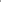 Sposób sporządzenia dokumentów elektronicznych, oświadczeń lub elektronicznych kopii dokumentów lub oświadczeń musi być zgody z wymaganiami określonymi w rozporządzeniu Prezesa Rady Ministrów z dnia 31 grudnia 2020 roku „W sprawie sposobu sporządzania i przekazywania informacji oraz wymagań technicznych dla dokumentów elektronicznych oraz środków komunikacji elektronicznej w postępowaniu o udzielenie zamówienia publicznego lub konkursie” (Dz. U. z 2020 poz. 2452) oraz rozporządzeniu Ministra Rozwoju, Pracy i Technologii z dnia 23 grudnia 2020 r. w sprawie podmiotowych środków dowodowych oraz innych dokumentów lub oświadczeń, jakich może żądać zamawiający od wykonawcy (Dz. U. z 2020 r. poz. 2415).Zamawiający nie przewiduje sposobu komunikowania się z Wykonawcami w inny sposób niż przy użyciu środków komunikacji elektronicznej, wskazanych w SWZ.Zamawiający nie ponosi odpowiedzialności z tytułu nieotrzymania przez Wykonawcę informacji związanych z prowadzonym postępowaniem w przypadku wskazania przez Wykonawcę w ofercie np. adresu poczty elektronicznej.Wykonawca może drogą elektroniczną/za pomocą środków komunikacji elektronicznej zwrócić się do Zamawiającego z wnioskiem o wyjaśnienie treści SWZTreść zapytań wraz z wyjaśnieniami zamawiający udostępnia, bez ujawniania źródła zapytania, na stronie internetowej prowadzonego postępowania.2. Wykonawca może zwrócić się do Zamawiającego z wnioskiem o wyjaśnienie treści SWZ.	2.1. Zamawiający jest obowiązany udzielić wyjaśnień niezwłocznie, jednak nie później niż na 2 dni przed upływem terminu składania ofert, pod warunkiem, że wniosek o wyjaśnienie treści odpowiednio SWZ wpłynął do zamawiającego nie później niż na 4 dni przed upływem terminu składania ofert.	2.2. Jeżeli wniosek o wyjaśnienie treści specyfikacji istotnych warunków zamówienia wpłynął po upływie ww. terminu składania wniosku lub dotyczy udzielonych wyjaśnień, Zamawiający może udzielić wyjaśnień lub pozostawić wniosek bez rozpoznania.3. W uzasadnionych przypadkach na zasadach określonych w uPzp Zamawiający może zmienić treść SWZ. Dokonana w ten sposób zmiana zostanie udostępniona na stronie internetowej prowadzonego postępowania.4. W przypadku rozbieżności pomiędzy treścią niniejszej SWZ, a treścią udzielonych odpowiedzi jako obowiązującą należy przyjąć treść pisma zawierającego późniejsze oświadczenie Zamawiającego.5. Zamawiający nie przewiduje zwołania zebrania Wykonawców.6. Zamawiający nie przewiduje sposobu komunikowania się z Wykonawcami w inny sposób niż przy użyciu środków komunikacji elektronicznej, wskazanych w SWZ.Zamawiający nie wymaga wniesienia wadium w przedmiotowym postępowaniu.1. Wykonawca jest związany ofertą do 03.06.2022 r. jednak nie dłużej niż 30 dni od dnia upływu terminu składania ofert, przy czym pierwszym dniem terminu związania ofertą jest dzień, w którym upływa termin składania ofert.2. W przypadku, gdy wybór najkorzystniejszej oferty nie nastąpi przed upływem terminu związania ofertą określonego powyżej, Zamawiający przed upływem terminu związania ofertą zwraca się jednokrotnie do Wykonawców o wyrażenie zgody na przedłużenie tego terminu o wskazywany przez niego okres, nie dłuższy niż 30 dni.3. Przedłużenie terminu związania ofertą, o którym mowa powyżej, wymaga złożenia przez Wykonawcę pisemnego oświadczenia o wyrażeniu zgody na przedłużenie terminu związania ofertą.4. W przypadku, gdy Zamawiający żąda wniesienia wadium, przedłużenie terminu związania ofertą, o którym mowa powyżej, następuje wraz z przedłużeniem okresu ważności wadium albo, jeżeli nie jest to możliwe, z wniesieniem nowego wadium na przedłużony okres związania ofertą.1. Ofertę, oświadczenie, o którym mowa w art. 125 ust. 1 uPzp, podmiotowe środki dowodowe, w tym oświadczenie o którym mowa w art. 117 ust. 4 uPzp, oraz zobowiązanie podmiotu udostępniającego zasoby, o którym mowa w art. 118 ust. 3 uPzp, przedmiotowe środki dowodowe, pełnomocnictwo, sporządza się w postaci elektronicznej w języku polskim, w ogólnodostępnych formatach danych, w szczególności .pdf, .doc, .docx, .rtf, .xps, .odt, .txt oraz składa pod rygorem nieważności, w formie elektronicznej (z kwalifikowanym podpisem) lub w postaci elektronicznej opatrzonej podpisem zaufanym lub podpisem osobistym. Zamawiający określił dopuszczalne formaty danych z katalogu formatów wskazanych w załączniku nr 2 do Rozporządzenia Rady Ministrów z dnia 12 kwietnia 2012 r. w sprawie Krajowych Ram Interoperacyjności, minimalnych wymagań dla rejestrów publicznych i wymiany informacji w postaci elektronicznej oraz minimalnych wymagań dla systemów teleinformatycznych. Jeżeli na ofertę składa się kilka dokumentów, Wykonawca powinien stworzyć folder, do którego przeniesie wszystkie dokumenty oferty, podpisane kwalifikowanym podpisem elektronicznym lub podpisem zaufanym lub podpisem osobistym. Następnie z tego folderu Wykonawca zrobi folder .zip (bez nadawania mu haseł i bez szyfrowania wewnętrznych plików). Wykonawca może również przekazać dokument elektroniczny w formacie poddającym dane kompresji. Opatrzenie pliku zawierającego skompresowane dokumenty kwalifikowanym podpisem elektronicznym, podpisem zaufanym lub podpisem osobistym, jest równoznaczne z opatrzeniem wszystkich dokumentów zawartych w tym pliku odpowiednio kwalifikowanym podpisem elektronicznym, podpisem zaufanym lub podpisem osobistym. Wykonawca może również przekazać dokument elektroniczny w formacie poddającym dane kompresji. Opatrzenie pliku zawierającego skompresowane dokumenty kwalifikowanym podpisem elektronicznym, podpisem zaufanym lub podpisem osobistym, jest równoznaczne z opatrzeniem wszystkich dokumentów zawartych w tym pliku odpowiednio kwalifikowanym podpisem elektronicznym, podpisem zaufanym lub podpisem osobistym.2. Ofertę przygotowaną zgodnie z opisem w ust. 1, Wykonawca składa za pośrednictwem Formularza do złożenia, zmiany, wycofania oferty lub wniosku dostępnego na ePUAP. Wykonawca, aby zaszyfrować plik, musi na stronie https://miniPortal.uzp.gov.pl odnaleźć postępowanie, w którym chce złożyć ofertę. Po wejściu w jego szczegóły odnajdzie przycisk umożliwiający szyfrowanie oferty. System miniPortal automatycznie zapamiętuje, w którym postępowaniu Wykonawca zaszyfrował ofertę. Do zaszyfrowania można wybrać cały folder, bądź kilka poszczególnych plików. Szyfrując cały folder musi być on skompresowany do archiwum. Po kliknięciu „zaszyfruj i pobierz zaszyfrowany plik” zostanie on zapisany na komputerze użytkownika. Zaszyfrowane pliki, bez wcześniejszego tworzenia archiwum, będą miały format .zip. Tak przygotowany plik należy przesłać przez formularz do złożenia, zmiany, wycofania oferty lub wniosku. Formularz wypełnia się na stronie: https://obywatel.gov.pl/nforms/ezamowienia podając dane dotyczące postępowania: Identyfikator postępowania, numer ogłoszenia lub nr referencyjny, który jest dostępny na miniPortalu. Następnie użytkownik załącza zaszyfrowany plik. Wykonawca po przesłaniu oferty za pomocą Formularza do złożenia, zmiany lub wycofania oferty na „ekranie sukcesu" otrzyma numer oferty generowany przez ePUAP. Ten numer należy zapisać i zachować. Będzie on potrzebny w razie ewentualnego wycofania lub zmiany oferty.3. Wykonawca przed upływem terminu do składania ofert może zmienić lub wycofać ofertę za pośrednictwem Formularza do zmiany lub wycofania oferty dostępnego na ePUAP i udostępnionego również na miniPortalu. Sposób zmiany i wycofania oferty został opisany w Instrukcji użytkownika dostępnej na miniPortalu.4. Sposób złożenia, zmiany lub wycofania oferty został opisany w Instrukcji Użytkownika na miniPortalu: https://miniportal.uzp.gov.pl/Instrukcja_uzytkownika_miniPortal-ePUAP.pdf Wykonawca przystępując do niniejszego postępowania o udzielenie zamówienia publicznego, akceptuje warunki korzystania z miniPortalu, określone we wskazanej powyżej Instrukcji Użytkownika oraz zobowiązuje się korzystając z miniPortalu przestrzegać postanowień tej Instrukcji.5. W formularzu ofertowym Wykonawca zobowiązany jest podać adres skrzynki ePUAP oraz adres email, przez które będzie prowadzona korespondencja związana z postępowaniem.6. Wszelkie informacje stanowiące tajemnicę przedsiębiorstwa w rozumieniu ustawy z dnia 16 kwietnia 1993 r. o zwalczaniu nieuczciwej konkurencji (Dz. U. z 2020 r. poz. 1913), które Wykonawca zastrzeże, jako tajemnicę przedsiębiorstwa, powinny zostać złożone w wydzielonym i odpowiednio oznaczonym pliku np. „Tajemnica przedsiębiorstwa" a następnie wraz z plikami stanowiącymi jawną część skompresowane do jednego pliku archiwum (ZIP). Brak jednoznacznego wskazania, które informacje stanowią tajemnicę przedsiębiorstwa oznaczać będzie, że wszelkie oświadczenia i zaświadczenia składane w trakcie niniejszego postępowania są jawne bez zastrzeżeń. Wykonawca zobowiązany jest, wraz z przekazaniem tych informacji, wykazać spełnienie przesłanek określonych w art. 11 ust. 2 ustawy z dnia 16 kwietnia 1993 r. o zwalczaniu nieuczciwej konkurencji tj: informacje mają charakter techniczny, technologiczny, organizacyjny przedsiębiorstwa lub posiadają wartość gospodarczą, oraz jako całość lub w szczególnym zestawieniu i zbiorze elementów nie są powszechnie znane osobom zwykle zajmującym się tym rodzajem informacji, albo nie są łatwo dostępne dla takich osób, o ile uprawniony do korzystania z informacji lub rozporządzenia nimi podjął, przy zachowaniu należytej staranności, działania w celu utrzymania ich w poufności. Zaleca się, aby wykazanie zastrzeżenia informacji jako tajemnicy przedsiębiorstwa było sformułowane w sposób umożliwiający jego udostępnienie. Zastrzeżenie przez Wykonawcę tajemnicy przedsiębiorstwa bez wykazania, będzie traktowane przez Zamawiającego jako bezskuteczne ze względu na zaniechanie przez Wykonawcę podjęcia niezbędnych działań w celu zachowania poufności objętych klauzulą informacji zgodnie z postanowieniami art. 18 ust. 3 uPzp. Zamawiający nie ujawni informacji stanowiących tajemnicę przedsiębiorstwa w rozumieniu przepisów o zwalczaniu nieuczciwej konkurencji, jeżeli Wykonawca, wraz z przekazaniem takich informacji, zastrzegł, że nie mogą być one udostępniane oraz wykazał, iż zastrzeżone informacje stanowią tajemnicę przedsiębiorstwa. Wykonawca w szczególności nie może zastrzec w ofercie informacji przekazywanych po otwarciu ofert, o których mowa w art. 222 ust. 5 uPzp lub które są jawne na mocy odrębnych przepisów.7. Oferta powinna być podpisana przez osobę upoważnioną do reprezentowania Wykonawcy, zgodnie z formą reprezentacji Wykonawcy określoną w rejestrze lub innym dokumencie, właściwym dla danej formy organizacyjnej Wykonawcy. Gdy umocowanie nie wynika z informacji z Krajowego Rejestru Sądowego, Centralnej Ewidencji i Informacji o Działalności Gospodarczej lub innego właściwego rejestru do oferty należy załączyć pełnomocnictwo do reprezentowania Wykonawcy i podpisania oferty w jego imieniu wystawione na reprezentanta Wykonawcy przez osoby do tego umocowane. Pełnomocnictwo przekazuje się w postaci elektronicznej i opatruje się kwalifikowanym podpisem elektronicznym, podpisem zaufanym lub podpisem osobistym.	7.1. W przypadku, gdy pełnomocnictwo zostało sporządzone jako dokument w postaci papierowej i opatrzone własnoręcznym podpisem, przekazuje się cyfrowe odwzorowanie tego dokumentu opatrzone kwalifikowanym podpisem elektronicznym, podpisem zaufanym lub podpisem osobistym mocodawcy, poświadczającym zgodność cyfrowego odwzorowania z dokumentem w postaci papierowej. Poświadczenia zgodności cyfrowego odwzorowania z dokumentem w postaci papierowej może dokonać również notariusz, stosownie do art. 97 § 2 ustawy z dnia 14 lutego 1991 r. - Prawo o notariacie, które to poświadczenie notariusz opatruje kwalifikowanym podpisem elektronicznym.8. OFERTA WSPÓLNA:Wykonawcy mogą wspólnie ubiegać się o udzielenie niniejszego zamówienia. Wykonawcy występujący wspólnie (np. spółki cywilne, konsorcja), zgodnie z art. 58 ust. 2 uPzp zobowiązani są ustanowić pełnomocnika do reprezentowania Wykonawcy w postępowaniu o udzielenie zamówienia publicznego albo do reprezentowania w postępowaniu i zawarcia umowy w sprawie zamówienia publicznego. Wszelka korespondencja oraz rozliczenia prowadzone będą wyłącznie z podmiotem występującym jako Pełnomocnik. Dokument ten winien być opatrzony przez osobę/osoby uprawnioną(-e) do jego udzielenia tj. zgodnie z formą reprezentacji każdego z Wykonawców kwalifikowanym podpisem elektronicznym lub podpisem zaufanym lub podpisem osobistym. Punkt 7.1 powyżej stosuje się. Wykaz dokumentów składanych wraz z ofertą, w przypadku Wykonawców wspólnie ubiegających się o udzielenie zamówienia, został określony w rozdziale VII pkt 1 SWZ, a w przypadku podmiotowych środków dowodowych, składanych na wezwanie Zamawiającego, określa rozdział VII pkt 5 SWZ. 9. OFERTA SKŁADA SIĘ Z:	9.1. Formularza ofertowego sporządzonego według wzoru stanowiącego załącznik nr 1 do SWZ;	9.2. SKREŚŁONY	9.3. Oświadczenia, o którym mowa w art.125 ust. 1 uPzp (załącznik nr 2 do SWZ);	9.4. (jeżeli dotyczy) zobowiązanie podmiotu udostępniającego zasoby lub inny podmiotowy środek dowodowy, o którym mowa w rozdziale VII pkt 2 SWZ (załącznik nr 3 do SWZ);	9.5. W przypadku oferowania rozwiązań równoważnych Wykonawca składa przedmiotowe środki dowodowe, o których mowa w rozdziale IV pkt 24 SWZ, udowadniające, że proponowane rozwiązania w równoważnym stopniu spełniają wymagania określone w opisie przedmiotu zamówienia.	9.6. (jeżeli dotyczy) Oświadczenia wykonawców wspólnie ubiegających się o udzielenie zamówienia (Załącznik nr 9 do SWZ) w przypadku oferty składanej wspólnie;	9.7. (jeżeli dotyczy) pełnomocnictwa lub innego dokumentu potwierdzającego umocowanie do reprezentowania Wykonawcy dla osoby/osób podpisującej/cych ofertę zgodnie z pkt 7 rozdziału XI SWZ.	9.8. (jeżeli dotyczy) W przypadku, gdy oferta zawiera informacje stanowiące tajemnicę przedsiębiorstwa w rozumieniu przepisów ustawy z dnia 16 kwietnia 1993 r. o zwalczaniu nieuczciwej konkurencji (Dz. U. z 2020 r. poz. 1913), Wykonawca, w celu utrzymania w poufności tych informacji, przekazuje je w wydzielonym i odpowiednio oznaczonym pliku – szczegóły opisane w pkt 6 rozdziału XI SWZ.10. Wraz z ofertą nie należy składać dokumentów wymienionych w rozdz. VII pkt 3 i następne. Dokumenty te składa Wykonawca, którego oferta została najwyżej oceniona, dopiero po otrzymaniu wezwania Zamawiającego.1. Ofertę wraz z wymaganymi załącznikami należy złożyć w terminie do 05.05.2022 r. do godziny 9.002. Wykonawca może złożyć tylko jedną ofertę.3. Ofertę należy złożyć w języku polskim.4. Zamawiający odrzuci ofertę złożoną po terminie składania ofert.5. Zamawiający zapewnia, że z zawartością ofert nie można się zapoznać przed upływem terminu ich otwarcia.6. Wykonawca po upływie terminu do składania ofert nie może wycofać złożonej oferty.7. Najpóźniej przed otwarciem ofert, Zamawiający na stronie prowadzonego postępowania udostępni kwotę, jaką zamierza przeznaczyć na sfinansowanie zamówienia.8. Otwarcie ofert nastąpi 05.05.2022 r. o godzinie 9.30.9. Zamawiający, niezwłocznie po otwarciu ofert, udostępnia na stronie internetowej prowadzonego postępowania informacje o:	9.1 nazwach albo imionach i nazwiskach oraz siedzibach lub miejscach prowadzonej działalności gospodarczej albo miejscach zamieszkania wykonawców, których oferty zostały otwarte;	9.2 cenach lub kosztach zawartych w ofertach.1. Cena ofertowa brutto jest ceną ryczałtową i ma uwzględniać zakres określony w SWZ oraz ewentualnych wyjaśnieniach i zmianach treści SWZ, w projekcie robót geologicznych, jak również wszystkie zobowiązania wynikające z tekstu załączonego wzoru umowy. 2. Cena ofertowa zawiera również wszelkie nakłady i koszty wyliczone w oparciu o projekt robót geologicznych, oględziny własne obiektu, obowiązujące przepisy, fachową wiedzę oraz wszelkie inne koszty związane z realizacją przedmiotu umowy bez względu na faktyczny zakres robót niezbędny do prawidłowego wykonania przedmiotu umowy, w tym usług i robót pomocniczych nieujętych projekcie robót, a których realizacja jest niezbędna dla prawidłowego wykonania przedmiotu zamówienia jak np. koszty odtworzenia nawierzchni, ewentualnych ogrodzeń, zabezpieczenie drzew i zieleni przed uszkodzeniami zgodnie z prawem budowlanym i geologicznym, wykonania wszelkich prac przygotowawczych i porządkowych, zorganizowania i zagospodarowania placu budowy wraz z jego likwidacją po zakończeniu robót, utrzymania zaplecza budowy, koszty związane z zabezpieczeniem i z oznakowaniem prowadzonych robót, zajęcia pasa drogowego i organizacji ruchu na czas prowadzenia robót, odwodnienia, ewentualnego pompowania wody, wywozu nadmiaru gruntu, wywozu materiałów pochodzących z rozbiórki, odtworzenia nawierzchni, koszty związane z odbiorami wykonanych robót oraz koszty innych czynności niezbędnych do wykonania przedmiotu umowy.3. Ocenie podlega CENA OFERTOWA BRUTTO, podana w Formularzu ofertowym, obliczona w sposób podany w pkt 6, musi uwzględniać wszelkie koszty niezbędne dla prawidłowego i pełnego wykonania zamówienia oraz wszelkie opłaty i podatki do których jest zobowiązany Wykonawca, wynikające z obowiązujących przepisów. 4. Oferta powinna zawierać cenę wyliczona (skalkulowaną przez Wykonawcę) na podstawie zakresu robót określonego w SWZ, projekcie robót geologicznych, decyzji zatwierdzającej projekt robót, projekcie umowy oraz ewentualnymi wyjaśnieniami i zmianami dokonywanymi na etapie prowadzonego postepowania.5. Cenę należy podać w złotych polskich (PLN).6. Ceny w Formularzu ofertowym należy podać w złotych polskich (PLN), z zaokrągleniem do dwóch miejsc po przecinku, zgodnie z poniższą zasadą. Cena brutto ma wynikać z ceny netto. UWAGA! Zaokrąglenia ceny w PLN należy dokonać do dwóch miejsc po przecinku według zasady, że trzecia cyfra po przecinku od 5 w górę powoduje zaokrąglenie drugiej cyfry po przecinku w górę o 1. Jeżeli trzecia cyfra po przecinku jest niższa od 5, to druga cyfra po przecinku nie ulega zmianie. Trzeciej cyfry nie zaokrągla się. 7. Prawidłowe ustalenie stawki podatku VAT należy do obowiązku Wykonawcy. 8. Sposób zapłaty i rozliczenia za realizację niniejszego zamówienia, określone zostały we wzorze umowy (Załącznik nr 7 do SWZ).9. Jeżeli została złożona oferta, której wybór prowadziłby do powstania u Zamawiającego obowiązku podatkowego zgodnie z ustawą z dnia 11 marca 2004r. o podatku od towarów i usług (tj. z 2020 r. poz. 106 ze zm.), dla celów zastosowania kryterium ceny lub kosztu zamawiający dolicza do przedstawionej w tej ofercie ceny kwotę podatku od towarów i usług, którą miałby obowiązek rozliczyć. W ofercie, Wykonawca ma obowiązek: 9.1 poinformowania zamawiającego, że wybór jego oferty będzie prowadził do powstania u Zamawiającego obowiązku podatkowego; 9.2 wskazania nazwy (rodzaju) towaru lub usługi, których dostawa lub świadczenie będą prowadziły do powstania obowiązku podatkowego; 9.3 wskazania wartości towaru lub usługi objętego obowiązkiem podatkowym zamawiającego, bez kwoty podatku; 9.4 wskazania stawki podatku od towarów i usług, która zgodnie z wiedzą wykonawcy, będzie miała zastosowanie.1) Przy wyborze najkorzystniejszej oferty zamawiający będzie kierował się następującymi kryteriami i odpowiadającymi im znaczeniami oraz w następujący sposób będzie oceniał spełnienie kryteriów:cena – 100 %Kryterium ceny zostanie obliczone według następującego wzoru:(Cena najniższej oferty / Cena badanej oferty) x 100 = liczba punktów za kryterium cena.Łączna liczba punktów za ofertę = liczba punktów za cenę brutto (100%)Ocenie będą podlegać wyłącznie oferty nie podlegające odrzuceniu.W toku badania i oceny ofert Zamawiający może żądać od Wykonawców wyjaśnień dotyczących treści złożonych przez nich ofert lub innych składanych dokumentów lub oświadczeń. Wykonawcy są zobowiązani  do przedstawienia wyjaśnień w terminie wskazanym przez Zamawiającego.Zamawiający wybiera najkorzystniejszą ofertę na podstawie kryteriów oceny ofert określonych 
w pkt 1) tego ustępu. Jeżeli nie można wybrać najkorzystniejszej oferty z uwagi na to, że dwie lub więcej ofert przedstawia taki sam bilans ceny i innych kryteriów oceny ofert, Zamawiający wybiera spośród tych ofert ofertę, która otrzymała najwyższą ocenę w kryterium o najwyższej wadze.Jeżeli oferty otrzymały taką samą ocenę w kryterium o najwyższej wadze, Zamawiający wybiera ofertę z najniższą ceną.Jeżeli nie można dokonać wyboru oferty w sposób, o którym mowa w pkt. 6), Zamawiający wzywa wykonawców, którzy złożyli te oferty, do złożenia w terminie określonym przez Zamawiającego ofert dodatkowych zawierających nową cenę lub koszt.Wykonawcy, składając oferty dodatkowe, nie mogą oferować cen lub kosztów wyższych niż zaoferowane w uprzednio złożonych przez nich ofertach.Zamawiający wybiera najkorzystniejszą ofertę̨ w terminie związania ofertą określonym w SWZ.Jeżeli termin związania ofertą upłynie przed wyborem najkorzystniejszej oferty, Zamawiający wezwie Wykonawcę̨, którego oferta otrzymała najwyższą̨ ocenę̨, do wyrażenia, w wyznaczonym przez Zamawiającego terminie, pisemnej zgody na wybór jego oferty.W przypadku braku zgody, o której mowa w pkt. 10), oferta podlega odrzuceniu, a Zamawiający zwraca się̨ o wyrażenie takiej zgody do kolejnego Wykonawcy, którego oferta została najwyżej oceniona, chyba że zachodzą̨ przesłanki do unieważnienia postępowania.1. Zamawiający na podstawie art. 223 ust. 2 uPzp poprawi w ofercie: 1.1. oczywiste omyłki pisarskie; 1.2. oczywiste omyłki rachunkowe, z uwzględnieniem konsekwencji rachunkowych dokonanych poprawek; 1.3. inne omyłki polegające na niezgodności oferty z dokumentami zamówienia, niepowodujące istotnych zmian w treści oferty; - niezwłocznie zawiadamiając o tym Wykonawcę, którego oferta została poprawiona. 2. W przypadku, o którym mowa w pkt 1.3. Zamawiający wyznacza Wykonawcy odpowiedni termin na wyrażenie zgody na poprawienie w ofercie omyłki lub zakwestionowanie jej poprawienia. Brak odpowiedzi w wyznaczonym terminie uznaje się za wyrażenie zgody na poprawienie omyłki. 3. Zamawiający odrzuca ofertę, jeżeli Wykonawca w wyznaczonym terminie zakwestionował poprawienie omyłki, o której mowa w pkt 1.3.1. Zamawiający udzieli zamówienia Wykonawcy, którego oferta: 1.1. odpowiada wszystkim wymaganiom ustawy - Prawo zamówień publicznych, 1.2. spełnia wszystkie warunki określone w SWZ, 1.3. uznana została za najkorzystniejszą w oparciu o przyjęte kryteria oceny ofert określone w SWZ. 2. Zamawiający niezwłocznie poinformuje równocześnie wszystkich Wykonawców o: 2.1. wyborze najkorzystniejszej oferty, podając nazwę albo imię i nazwisko, siedzibę albo miejsce zamieszkania, jeżeli jest miejscem wykonywania działalności Wykonawcy, którego ofertę wybrano, oraz nazwy albo imiona i nazwiska, siedziby albo miejsca zamieszkania, jeżeli są miejscami wykonywania działalności Wykonawców, którzy złożyli oferty, a także punktację przyznaną ofertom w każdym kryterium oceny ofert i łączną punktację; 2.2. wykonawcach, których oferty zostały odrzucone – podając uzasadnienie faktyczne i prawne. 2.3. unieważnieniu postępowania, – podając uzasadnienie faktyczne i prawne. 3. Zamawiający zamieści informacje, o których mowa w pkt 2.1 i 2.3 na stronie internetowej prowadzonego postępowania. 4. Jeżeli Wykonawca, którego oferta została wybrana jako najkorzystniejsza, uchyla się od zawarcia umowy w sprawie zamówienia publicznego lub nie wnosi wymaganego zabezpieczenia należytego wykonania umowy, Zamawiający może dokonać ponownego badania i oceny ofert spośród ofert pozostałych w postępowaniu Wykonawców oraz wybrać najkorzystniejszą ofertę albo unieważnić postępowanie1. Osoby reprezentujące Wykonawcę przy podpisywaniu umowy powinny posiadać ze sobą dokumenty potwierdzające ich umocowanie do podpisania umowy, o ile umocowanie to nie będzie wynikać z dokumentów załączonych do oferty. 2. Przed podpisaniem umowy wybrany Wykonawca dostarczy: 2.1. kserokopie posiadanych uprawnień do sprawowania samodzielnych funkcji w budownictwie osób wskazanych w wykazie osób, wraz z potwierdzeniem członkostwa tych osób we właściwej Izbie Samorządu Zawodowego, zgodnie z ustawą z 15 grudnia 2000 r. o samorządach zawodowych architektów oraz inżynierów budownictwa (t.j. Dz.U. 2019 poz. 1117) , 2.2. potwierdzenie wniesienia zabezpieczenia należytego wykonania umowy. 3. Jeżeli została wybrana oferta Wykonawców wspólnie ubiegających się o udzielenie zamówienia (art. 58 uPzp), Zamawiający żąda przed zawarciem umowy w sprawie zamówienia publicznego kopii umowy regulującej współpracę tych Wykonawców. 4. Zamawiający zawrze umowę z wybranym Wykonawcą w terminie nie krótszym niż 5 dni od dnia przesłania zawiadomienia o wyborze najkorzystniejszej oferty, jeżeli zawiadomienie to zostało przesłane przy użyciu środków komunikacji elektronicznej, z zastrzeżeniem art. 308 ust. 3 pkt 1 lit. a) uPzp. 5. Zawarcie umowy nastąpi według wzoru umowy stanowiącego Załącznik nr  7 do SWZ uzupełnione o zapisy wynikające ze złożonej oferty 6.Zamawiający nie później niż w terminie 30 dni od dnia zakończenia postępowania o udzielenie zamówienia zamieści w Biuletynie Zamówień Publicznych ogłoszenie wyniku postępowania zawierające informację o udzieleniu zamówienia lub unieważnieniu postępowania.1. Zamawiający żąda wniesienia zabezpieczenia należytego wykonania umowy w wysokości 5 % oferowanej ceny brutto. 2. Zabezpieczenie służy pokryciu roszczeń z tytułu niewykonania lub nienależytego wykonania umowy. 3. Zabezpieczenie wnosi się przed zawarciem umowy. 4. Zabezpieczenie może być wnoszone według wyboru Wykonawcy w jednej lub kilku następujących formach w: - pieniądzu; - poręczeniach bankowych, lub poręczeniach spółdzielczej kasy oszczędnościowo-kredytowej z tym, że zobowiązanie kasy jest zawsze zobowiązaniem pieniężnym; - gwarancjach bankowych; - gwarancjach ubezpieczeniowych; - poręczeniach udzielanych przez podmioty, o których mowa w art. 6b ust. 5 pkt 2 ustawy z dnia 9 listopada 2000 r. o utworzeniu Polskiej Agencji Rozwoju Przedsiębiorczości.5. Zamawiający nie wyraża zgody na wnoszenie zabezpieczenia w formach, o których mowa w art. 450 ust. 2 pkt 1-3 uPzp. 6. Zabezpieczenie wnoszone w pieniądzu wykonawca wpłaca przelewem na następujący rachunek bankowy: Bank SGB Bank S.A  Nr rachunku71 9588 0004 0000 3955 2000 0010 7. W trakcie realizacji umowy Wykonawca może dokonać zmiany formy zabezpieczenia. Do zmiany formy zabezpieczenia umowy w trakcie realizacji umowy stosuje się art. 451 uPzp. 8. Jeżeli zabezpieczenie wniesiono w pieniądzu, Zamawiający przechowuje je na oprocentowanym rachunku bankowym. Zamawiający zwraca zabezpieczenie wniesione w pieniądzu z odsetkami wynikającymi z umowy rachunku bankowego, na którym było ono przechowywane, pomniejszone o koszt prowadzenia rachunku oraz prowizji bankowej za przelew pieniędzy na rachunek bankowy Wykonawcy. 9. Gwarancja bankowa, gwarancja ubezpieczeniowa, poręczenie bankowe oraz poręczenia innych instytucji winny zostać złożone w formie dokumentu oryginalnego. Dokument zabezpieczenia powinien być wystawiony na Zamawiającego, mieć formę oświadczenia bezwarunkowego, nieodwołalnego i płatnego na każde pisemne żądanie Zamawiającego.1. Stosownie do dyspozycji art. 95 uPzp Zamawiający żąda, aby w trakcie realizacji zamówienia Wykonawca lub Podwykonawca, jeżeli wykonanie czynności polega na wykonywaniu pracy w sposób określony w art.22 § 1 ustawy z dnia 26 czerwca 1974 r. – Kodeks pracy (tj. Dz.U. z 2020 r. poz. 1320), w zakresie realizacji zamówienia, osoby wykonujące wskazane poniżej czynności: a) prace wiertnicze b) pompowania c) roboty odtworzeniowe. 2. W celu weryfikacji zatrudnienia, przez Wykonawcę lub podwykonawcę, na podstawie umowy o pracę, osób wykonujących wskazane przez Zamawiającego czynności w zakresie realizacji zamówienia, Zamawiający przewiduje możliwość żądania w szczególności: 2.1. oświadczenie Wykonawcy o zatrudnieniu na podstawie umowy o pracę osób wykonujących czynności których dotyczy wezwanie Zamawiającego. Oświadczenie to powinno w szczególności zawierać: dokładne określenie podmiotu składającego oświadczenie, datę złożenia oświadczenia, wskazanie, że objęte wezwaniem czynności wykonują osoby zatrudnienie na podstawie umowy o pracę wraz ze wskazaniem liczby tych osób, rodzaju umowy o pracę i wymiaru etatu oraz podpis osoby uprawnionej do złożenia oświadczenia w imieniu Wykonawcy, 2.2. poświadczoną za zgodność z oryginałem odpowiednio przez Wykonawcę kopię umowy/umów o pracę osób wykonujących w trakcie realizacji zamówienia określone czynności. Kopia umowy/umów ma być zanonimizowana w sposób zapewniający ochronę danych osobowych pracowników, zgodnie z zapisami ustawy z dnia 10 maja 2018 r. (Dz. U. z 2019 r., poz. 1781) o ochronie danych osobowych. Informacje takie jak: data zawarcia umowy, rodzaj umowy o pracę i wymiar etatu muszą być możliwe do zidentyfikowania, 2.3. zaświadczenie właściwego oddziału ZUS, potwierdzające opłacanie przez Wykonawcę składek na ubezpieczenia społeczne i zdrowotne z tytułu zatrudnienia na podstawie umów o pracę.3. Z tytułu niespełnienia przez Wykonawcę wymogu zatrudnienia na podstawie umowy o pracę osób wykonujących wskazane w pkt 1 czynności lub nie przedstawienia na wezwanie  Zamawiającego dokumentów o których mowa w ust.2   Zamawiający przewiduje sankcję w postaci obowiązku zapłaty przez wykonawcę kary umownej w wysokości 500,00 zł za każdy stwierdzony przypadek. Niezłożenie przez wykonawcę w wyznaczonym przez zamawiającego terminie żądanych przez Zamawiającego dowodów w celu potwierdzenia spełnienia przez Wykonawcę wymogu zatrudnienia na podstawie umowy o pracę traktowane będzie jako niespełnienie przez Wykonawcę wymogu zatrudnienia na podstawie umowy o pracę osób wykonujących wskazane w pkt 1 czynności. 4. W przypadku uzasadnionych wątpliwości co do przestrzegania prawa pracy przez wykonawcę lub podwykonawcę, zamawiający może zwrócić się o przeprowadzenie kontroli przez Państwową Inspekcję Pracy.1. Jako odrębny załącznik nr 7 do SWZ Zamawiający zamieścił wzór umowy, który określa warunki realizacji przedmiotowego zamówienia publicznego. 2. Zamawiający przewiduje możliwość zmiany zawartej umowy w stosunku do treści wybranej oferty w zakresie uregulowanym w art. 454-455 uPzp oraz wskazanym we wzorze umowy.Wszelkie rozliczenia związane z realizacją zamówienia publicznego, którego dotyczy niniejsza SWZ dokonywane będą w PLN.1. Środki ochrony prawnej określone w Dziale IX uPzp przysługują Wykonawcy, uczestnikowi konkursu oraz innemu podmiotowi, jeżeli ma lub miał interes w uzyskaniu zamówienia lub nagrody w konkursie oraz poniósł lub może ponieść szkodę w wyniku naruszenia przez Zamawiającego przepisów ustawy. 2. Środki ochrony prawnej wobec ogłoszenia wszczynającego postępowanie o udzielenie zamówienia lub ogłoszenia o konkursie oraz dokumentów zamówienia przysługują również organizacjom wpisanym na listę, o której mowa w art. 469 pkt 15 uPzp oraz Rzecznikowi Małych i Średnich Przedsiębiorstw. 3. Środkami ochrony prawnej, o których mowa w pkt 1 są: - odwołanie do Prezesa Krajowej Izby Odwoławczej (art. 513 i nast. uPzp) - skarga do Sądu Okręgowego w Warszawie (art. 579 i nast. uPzp) 4. Odwołanie przysługuje na: 4.1. niezgodną z przepisami ustawy czynność Zamawiającego, podjętą w postępowaniu o udzielenie zamówienia, o zawarcie umowy ramowej, dynamicznym systemie zakupów, systemie kwalifikowania wykonawców lub konkursie, w tym na projektowane postanowienie umowy;4.2. zaniechanie czynności w postępowaniu o udzielenie zamówienia, o zawarcie umowy ramowej, dynamicznym systemie zakupów, systemie kwalifikowania wykonawców lub konkursie, do której Zamawiający był obowiązany na podstawie ustawy; 4.3. zaniechanie przeprowadzenia postępowania o udzielenie zamówienia lub zorganizowania konkursu na podstawie ustawy, mimo że Zamawiający był do tego obowiązany. 5. Odwołanie wnosi się do Prezesa Izby w terminach wskazanych w art. 515 uPzp. 6. Skarga do sądu przysługuje na orzeczenie Izby oraz postanowienie Prezesa Izby, o którym mowa w art. 519 ust. 1, stronom oraz uczestnikom postępowania odwoławczego w terminie 14 dni od dnia doręczenia orzeczenia Izby lub postanowienia Prezesa Izby, o którym mowa w art. 519 ust. 1, przesyłając jednocześnie jej odpis przeciwnikowi skargi. Skargę wnosi się za pośrednictwem Prezesa Izby.NAZWA ORAZ ADRES ZAMAWIAJĄCEGOTRYB POSTĘPOWANIA O UDZIELENIE ZAMÓWIENIA PUBLICZNEGOKLAUZULA INFORMACYJNA Z ART. 13 RODO W ZWIĄZKU Z PROWADZONYM POSTĘPOWANIEM O UDZIELENIE ZAMÓWIENIA PUBLICZNEGO.PRZEDMIOT ZAMÓWIENIATERMIN WYKONANIA ZAMÓWIENIAWARUNKI UDZIAŁU W POSTĘPOWANIA I PODSTAWY WYKLUCZENIAWYKAZ PODMIOTOWYCH ŚRODKÓW DOWODOWYCH I INNYCH DOKUMENTÓW LUB OŚWIADCZEŃ SKŁADANYCH W POSTĘPOWANIU POTWIERDZAJĄCYCH SPEŁNIENIE WARUNKÓW UDZIAŁU W POSTĘPOWANIU ORAZ BRAK PODSTAW WYKLUCZENIAINFORMACJA O SPOSOBIE POROZUMIEWANIA SIĘ ZAMAWIAJĄCEGO Z WYKONAWCAMI ORAZ PRZEKAZYWANIA OŚWIADCZEŃ LUB DOKUMENTÓW, W TYM PRZEDMIOTOWYCH ŚRODKÓW DOWODOWYCHWADIUMTERMIN ZWIĄZANIA Z OFERTĄOPIS SPOSOBU PRZYGOTOWANIA OFERTYSKŁADANIE I OTWARCIE OFERTSPOSÓB OBLICZENIA CENY OFERTOWEJOPIS KRYTERIÓWPOPRAWIANIE OMYŁEK W TREŚCI OFERTYWYBÓR OFERTY NAJKORZYSTNIEJSZEJINFORMACJE O FORMALNOŚCIACH, JAKIE POWINNYZOSTAĆ DOPEŁNIONE PO WYBORZE OFERTY W CELU ZAWARCIA UMOWY W SPRAWAWIE ZAMÓWIENIA PUBLICZNEGO.WYMAGANIA DOTYCZĄCE ZABEZPIECZENIA NALEŻYTEGO WYKONANIA UMOWYWymagania w zakresie zatrudnienia na podstawie stosunku pracy, w okolicznościach, o których mowa w art. 95 uPZPWZÓR UMOWY/ZMIANY UMOWYWALUTA, W JAKIEJ BĘDĄ PROWADZONE ROZLICZENIA ZWIĄZANE Z REALZIACJĄ NINIEJSZEGO ZAMOWIENIA PUBLICZNEGOŚRODKI OCHRONY PRAWNEJ